МБУ «ПРИБАЙКАЛЬСКАЯ ЦБС»ПРИБАЙКАЛЬСКАЯ МЦБ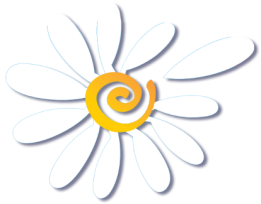 ЗА ЛЮБОВЬ И ВЕРНОСТЬ!(Методические материалы, посвященные Дню семьи, любви и верности)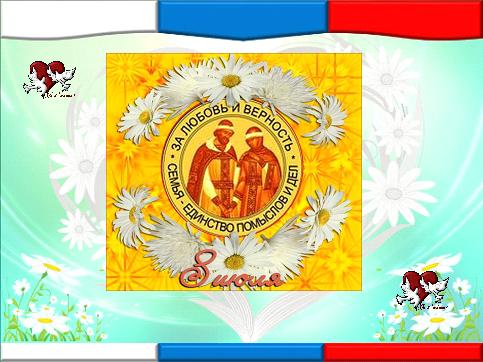 Турунтаево 2016 За любовь и верность! (Методические материалы, посвященные Дню семьи, любви и верности /  МБУ «Прибайкальская  ЦБС »; сост.: Т.А. Артемьева, О.Р.Утегенова. – Турунтаево, 2016. –  52 с.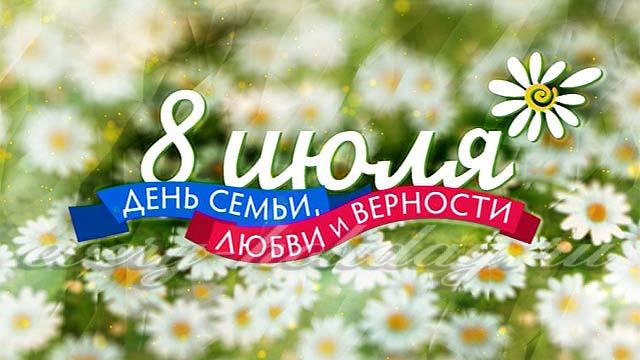 Составители: Т.А. Артемьева - методист  МБУ« Прибайкальская ЦБС»; О.Р.Утегенова- гл. библиограф МБУ« Прибайкальская ЦБС».© МБУ «Прибайкальская  межпоселенческая  центральная  библиотека , 2016 ВведениеСемья – самое главное в жизни для каждого из нас - это близкие и родные люди, те, кого мы любим, с кого берем пример, о ком заботимся, кому желаем добра и счастья. Именно в семье мы учимся любви, ответственности, заботе и уважению.Ежегодно 8 июля в нашей стране отмечается Всероссийский день семьи, любви и верности. Символично, что впервые он отмечался в 2008 году, который был объявлен годом семьи. Этот праздник в России учрежден по инициативе депутатов Государственной Думы. Интересно, что инициатива празднования Дня семьи поддержана всеми традиционными религиозными организациями России - ведь идея празднования Дня семьи, любви и верности не имеет конфессиональных границ. В каждой религии есть примеры семейной верности и любви. Идея праздника возникла несколько лет назад у жителей города Мурома (Владимирской области), где покоятся мощи святых супругов Петра и Февронии, покровителей христианского брака, чья память совершается 8 июля. В жизни Петра и Февронии воплощаются черты, которые традиционные религии России всегда связывали с идеалом супружества, а именно: благочестие, взаимная любовь и верность, совершение дел милосердия и попечение о различных нуждах своих сограждан. 
Но семья это еще и очень важная социальная единица, которая находится под охраной закона. У нового семейного праздника уже есть памятная медаль «За любовь и верность», которая вручается 8 июля, и очень нежный символ – ромашка. Этот полевой цветок издревле считался на Руси символом любви.  С каждым годом День семьи, любви и верности становится все более популярным в нашей стране.  Во многих городах силами местных властей и общественных организаций проводятся различные праздничные и торжественные мероприятия - поздравительные концерты, чествование многодетных семей, супругов, проживших вместе более 25 лет, благотворительные акции и др. Данные  материалы,  разработаны в помощь библиотекарям в подготовке и проведении  мероприятий,  посвящённых празднику «День Семьи, Любви и Верности».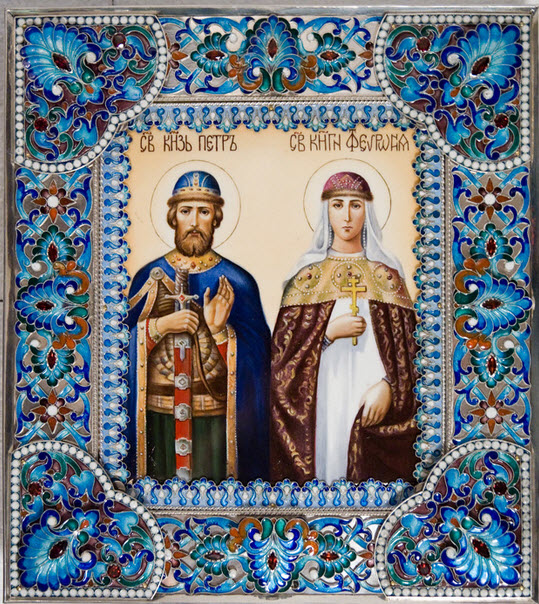 Петр и Феврония Муромские - православные святые, которые личным примером продемонстрировали прочный семейный союз и прожили свою жизнь в любви и верности. Святыми Петр и Феврония стали через три века после своей смерти. В миру это были муромский князь Давид Юрьевич и его супруга княгиня Ефросинья. Они считаются покровителями брака и семьи.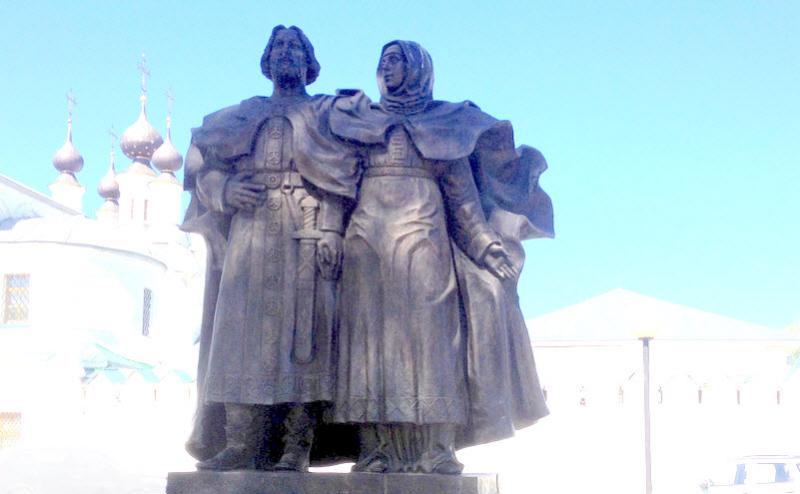 На Руси есть сказ о том,Как Феврония с ПетромБыли парою примерной,Дружной, любящей и верной.Много бед перенесли,Но расстаться не смогли,Верой-правдой брак держалиИ друг друга уважали!Пролетела та пора,Нет Февроньи, нет Петра.Но они — пример семьи,Честной, искренней любви.(Г. Черемисова)
«Во имя жизни и любви»:сценарий Литературной гостиной, посвященной святым благоверным князю Петру и княгине Февронии, покровителям семьи и бракаСемья – мой дом родной.Там я живу, там мой покой,Мое пристанище и кров,Мои мечты, моя любовь.Что может быть семьи дороже?Теплом встречает отчий дом,Здесь ждут тебя всегда с любовью,И провожают в путь с добром!Любите! И цените счастье!Оно рождается в семье,Что может быть ее дорожеНа этой сказочной земле. 1 Ведущий: Добрый день, дорогие друзья. Мы рады приветствовать на литературной гостиной.Благослови, Господь, семью –                     творения венец.На головеночках детей                       покоится земля.Святая Троица земли –                      Ребенок, Мать, Отец,И человечество само                       не что-нибудь – семья…»                       Е.Евтушенко. Сегодня мы будем говорить о семье, о святых благоверных князя Петра и Февронии. Их образы вновь становятся для россиян олицетворением идеальной супружеской пары и примером  вечной преданности и любви.          2 Ведущий: Предание гласит: давным-давно в Муромских землях жил князь по имени Пётр, прославившийся своей победой над страшным змеем. И взял он в жёны простую девушку – Февронию, и прожили они жизнь счастливо, и умерли в один день. Эту удивительную историю, названную «Повесть о Петре и Февронии», рассказал в середине XVI в. Ермолай-Еразм (Ермолай Прегрешный ). Среди памятников древнерусской литературы «Повесть…» занимает особое место. Созданная на основе легенды об огненном змее и сказки о мудрой деве, она представляет собой, по словам исследователя В.В. Кускова, «высокохудожественное произведение, ставившее острые и социальные, политические и морально этические вопросы. Это подлинный русский гимн русской женщине, её уму, самоотверженный и деятельной любви». После канонизации святых супругов, князя Петра (Давыда) и княгини Февронии (Евфросинии) на соборе ., «Повесть..» была переработана и получила распространение как Житие. Позднее оно вошло в состав «Великих Четьех Миней», составленных митрополитом Макарием. Сохранив в этом произведении фольклорные черты, автор с необычайной выразительностью прославил силу и красоту женской любви, способность преодолеть все жизненные невзгоды и одержать победу над смертью. 1 ВЕДУЩИЙ: Герои повести – исторические лица. Прообразом Петра стал муромский князь Давыд Юрьевич, правивший в 1205-1228 гг. Февронии – русская девушка, скорее всего простого происхождения, ставшая княгиней и перед смертью постригшаяся в монахини под именем Евфросиния. Давыд был младшим сыном князя Юрия Владимировича Муромского, ведущего свой род от Ярослава Мудрого. Год рождения князя Давыда неизвестен, впервые о нём упоминается в Воскресенской летописи в связи со смертью отца: «В лето 6683 (1174/75) преставился князь Юрьи Володимеровичь и по немь были на Муроме дети его Володимерь да Давидъ». Власть перешлак старшему из сыновей, но в . князь Владимир Юрьевич умирает «…и остася на Муроме брать его князь Давидъ». 2 ВЕДУЩИЙ:  Летописи зафиксировали для нас приглашение Давыда в . на свадьбу дочери великого князя во Владимир, а в . Владимир и Давыд Муромские участвовали в походе на Чернигов, организованном Всеволодом Большое Гнездо (1154-1212). «В лето 6715 (1207/08)… и потом посла… в Муромъ по Давида… Князьже великий пришедъ ста у города Проньска… повеле стрещи въ оружьи день и нощъ около града и роставль полки по вратом… Давиду с Муромци третьяя врата», - так описывается помощь Давыда великому князю в походе на Рязанскую землю. В этом же году Всеволод посадил Муромского князя на княжение в Пронске. Однако через год рязанские князья подошли к городу и потребовали, чтобы Давыд вернул им вотчину. Князь не стал сопротивляться и ушёл в свои земли. 1 ВЕДУЩИЙ: Чем можно объяснить столь тесную дружбу Муромского и владимирского князей? Исследователь Л.Е.Морозова предполагает, что князья стали родственниками после того как, сын Всеволода Святослав (1196-1252) женился на дочери Давыда Евдокии. «В летописи нет данных об этой свадьбе, но под 1228 годом записано, что Святослав отпустил свою княгиню, захотевшую постричься в монастырь. Получив богатый надел, она поехала в Муром к своим братьям». После смерти Всеволода Большое Гнездо разгорелась борьба за великокняжеский престол между его сыновьями Константином и Юрием. По закону престол должен был старшему Константину правившему в Ростове, но отец, опасаясь что сын перенесёт столицу из Владимира в свой город, завещал Владимиро-Суздальское княжество Юрию. Константин не захотел мириться с несправедливым решением отца и начал борьбу. Князь Давыд принял сторону Юрия, который с . считал себя великим князем. В . Муромский князь участвовал в походе на Ростов, который не принёс победы ни одной из сторон. Через три года в битве на Липецком поле около Юрьева-Польского Юрий с Давыдом потерпели поражение, и великое княжение досталось Константину. 2 ВЕДУЩИЙ: Сохранили для нас летописи и имена двух сыновей Давыда – Юрия и Святослава, а также внука – Олега Юрьевича. Сын и внук муромского князя участвовали вместе с суздальской ратью в военном походе против Волжской Булгарии. Существует версия, что молодой княжич Олег Юрьевич погиб в одном из сражений и, по утверждению муромского краеведа А.А. Епанчина, был похоронен в одной раке со святыми Петром и Февронией.  Но вернемся к «Повести …». Начинается она словами: «Есть в Русской земле город, называемый Муромом. Правил в нём когда-то благоверный князь по имени Павел». В летописях нет упоминания о Павле, зато мы знаем, что у Давыда был старший брат Владимир Юрьевич, возможно именно он стал прообразом этого муромского князя. И вот с Павлом произошла неприятность – к его жене стал приходить змей-искуситель, принимавший облик самого князя. Змей донимал княгиню довольно долго, она догадалась, что это не её муж, и всё рассказала своему настоящему супругу. Князь стал думать, как победить змея, он попросил жену узнать у обольстителя – «отчего ему смерть приключиться?» Когда в очередной раз змей прилетел к княгине, она задала ему этот вопрос и получила ответ: «Смерть мне суждена от Петрова плеча и Агрикова меча». Стало понятно, что победить ненавистного змея сможет брат Павла – Пётр (Давыд), но где найти меч, на который указал супостат, было неизвестно. 1 ВЕДУЩИЙ: Как-то раз князь Пётр истово молился в церкви Воздвижения Честнаго и Животворящего Креста. К нему явился отрок «и показал князю в алтарной стене меж плитами щель где лежал меч», Пётр взял оружие и стал ждать удобного случая, чтобы убить змея. Каждый день Пётр ходил в дом брата, ища встречи с искусителем. И вот случай представился. Поговорив с Павлом, в его палатах князь тут же отправился в покои к его жене и с удивлением увидел … Павла. Пришлось князю вернуться обратно и убедиться, что это змей вводит его в заблуждение, явившись в образе брата. Договорившись с Павлом, что он не выйдет из своих палат, Пётр отправился на битву с лукавым, взяв меч. Пётр ударил лже-брата мечом, - тот, обратившись в своё змеиное обличье, затрепетал и умер, успев, однако перед смертью обрызгать князя своей ядовитой кровью. Тело Петра от зловредной крови покрылось струпьями и язвами, он тяжело заболел.2 ВЕДУЩИЙ: Недуг брата опечалил князя Павла, и он послал своих слуг в разные города искать искусных врачевателей. Многие врачи лечили Петра, но исцеления не было. Узнав, что в рязанских землях много лекарей, Пётр приказал везти себя туда – из-за страшной болезни сам он уже сидеть на коне не мог. Поиски врачей продолжались, и вот один из княжеских отроков забрёл в село, называемое Ласково. Там повстречал девушку, которая взялась вылечить Петра. Разговор, состоявшийся в доме девушки, поразил слугу, и он поспешил передать его князю. 1 ВЕДУЩИЙ: Здесь на страницах «Повести…» мы впервые знакомимся с дочерью рязанского крестьянина Февронией – будущей княгиней Муромской. Преисполненная чувствами собственного достоинства, обладающая необычайной силы умом и волей Феврония обладает чутким, нежным сердцем, способна с неизменным постоянством и верностью любить и бороться за свою любовь. Эти замечательные качества, а не знатность рода позволяют ей в будущем стать женой князя Петра. С первой встречи на страницах «Повести…» Феврония предстаёт и как необычайно мудрая девушка. Слуга князя Петра, зайдя в большой дом и никого не встретив, вошел в горницу и увидел удивительное зрелище: за ткацким станком сидела в одиночестве девушка и ткала холст, а перед ней скакал заяц. И сказала девушка: «Плохо когда дом без ушей, а горница без очей!» Это была первая загадка Февронии. Так премудрая сообщала о том, что она не замужем, и у неё нет ребенка.«Если бы был в нашем доме пёс, то учуял бы, что ты к дому подходишь, и стал бы лаять на тебя: это – уши дома. А если бы был в горнице моей ребёнок, то увидев что идёшь в горницу, сказал бы мне об этом: это – очи дома», - ответила Феврония на вопрос гостя. 2 ВЕДУЩИЙ: Когда же он поинтересовался: «Где хозяин этого дома?», прозвучала вторая загадка: «Отец и мать мои пошли взаймы плакать, брат же мой пошёл сквозь ноги смерти в глаза глядеть». И эти слова вызвали непонимание слуг, и Феврония объяснила: «А то, что я сказала про отца и мать, что они пошли взаймы плакать – это пошли они на похороны и там оплакивают покойника. А когда за ними смерть придёт, то другие их будут оплакивать: это плач – взаймы. Про брата же так сказала потому, что отец мой и брат – древолазы, в лесу по деревьям мёд собирают. Сегодня брат мой пошёл бортничать, и когда он полезет вверх на дерево, то будет смотреть сквозь ноги на землю, чтобы не сорваться с высоты. Если кто сорвётся, тот ведь с жизнью расстанется. Поэтому и сказала, что он пошёл сквозь ноги смерти в глаза глядеть». Поразился слуга речам незнакомки, спросил её имя, а затем рассказал о поручении князя Петра – искать лекарей. На это Феврония ответила: «Приведи князя твоего сюда. Если будет он чистосердечным и смиренным в словах своих, то будет здоров!».Выслушал рассказ слуги, Пётр приказал отвезти себя к девице. Около дома Февронии он послал одного из людей выяснить, какую награду хочет врачевательница. «Я хочу его вылечить, но награды никакой не требую. Вот к нему слово моё: если я не стану супругой ему, то не подобает мне и лечить его». 1 ВЕДУЩИЙ: Скорее всего, Пётр усомнился в успехе лечения, поэтому с лёгкостью согласился на условие Февронии. «Она же, взяв небольшую плошку, зачерпнула ею хлебной закваски, дунула на неё и сказала: «Пусть истопят князю вашему баню, и пусть он помажет этим всё тело своё, где есть струпья и язвы. А один струп оставит не помазанным. И будет здоров!»Пока Пётр мылся в бане, он решил испытать премудрую деву. Послал к ней слугу с пучком льна, князь попросил Февронию наткать полотна и сшить из него сорочку и штаны для него, и убрус для себя. Слуга передал княжеский наказ. Феврония же попросила слугу взять с печи полено и отрубить пядь. И сказала: «Возьми этот обрубок поленца, пойди и дай своему князю от меня и скажи ему: за то время, пока я очешу этот пучок льна, пусть князь смастерит из этого обрубка ткацкий стан и всю остальную снасть, на чём будет ткаться полотно для него». Слуга передал слова Февронии, а князь удивился – невозможно из такой маленькой чурочки за такое малое время смастерить что-либо. Посланец вернулся к девушке – и был её ответ: «А это разве возможно – взрослому мужчине из одного пучка льна, за то короткое время, пока он будет мыться, сделать рубашку, штаны и убрус?»Ответ Февронии показал Петру, что рассказы о её мудрости и находчивости правдивы. 2 ВЕДУЩИЙ: Помывшись в бане и помазав язвы снадобьем, как сказала врачевательница, Пётр уже на следующий день был здоров. Но жениться на дочери древолаза князь не собирался. Передав Февронии богатые дары, он уехал в Муром. Девушка подарки не приняла, и сказала, что если князь не держит своё слово, то богатство ему скоро понадобится для других врачей, поскольку болезнь вернётся. И правда, как только Пётр отправился в обратный путь, он вновь весь покрылся струпьями от того струпа, который не смазал по велению девушки. И возвратился князь, и пришёл к дому Февронии просить о помощи, дав ей твёрдое княжеское слово, что женится на ней после своего излечения. Девушка снова, как и в первый раз, изготовила лекарство и отправила Петра в баню. Он же, вскоре выздоровев, взял её в жёны. Вот так и стала простая девушка Феврония княгиней. 1 ВЕДУЩИЙ: Долгое время супруги жили в мире и согласии при дворе князя Муромского, но всё изменилось, когда умер старший брат Павел. Пётр стал «един самодержец» «граду своему». Однако бояре невзлюбили князя «жён ради своих», поскольку стала княгиней Феврония не по знатному происхождению, а по воле Петра. Сначала боярыни пытались поссорить Февронию с мужем, обвинив её в том, что она не умеет вести себя за столом. «Каждый раз, окончив трапезу, не по чину из-за стола выходит: перед тем, как встать собирает в руку крошки, будто гладная!» Пётр не поверил наветам, но всё таки решил княгиню испытать. Пригласил на трапезу, и дождавшись её конца, увидел, как Феврония по привычке положила крошки в рукав. Схватил князь жену за рукав и почувствовал, что там ладан благоухающий и фимиам. Получалось, что сам Бог пришёл на помощь Февронии, чтобы уберечь её от недоброжелателей. 2 ВЕДУЩИЙ: Прошло время, но бояре не успокаивались. Пытаясь выгнать Февронию из города, они предлагали ей богатства сколько пожелает. А она отвечала: «Ничего иного не прошу, только супруга моего князя Петра!» А что же Пётр? Бояре требовали чтобы Пётр изгнал княгиню и поискал себе другую жену или отказался от престола. К недовольной знати присоединились взволнованные горожане, и князь принимает решение: вместе с княгиней они покидают город. Вышли Пётр и Феврония на берег реки Оки, сели в приготовленные для них суда и отправились в путь. Плыла княжеская чета по реке, и на одном судне с Февронией оказался некий человек, которому княгиня понравилась. Угадав его дурные мысли, сказала: «Зачерпни воды из реки сей с этой стороны судна и выпей её». Он сделал, как велела Феврония. «Теперь зачерпни с другой стороны. Одинаковая вода или одна слаще другой?» Человек отвечал: «Одинаковая госпожа». «Так и естество женское одинаково. Почему же ты, позабыв про свою жену, о чужой помышляешь?» Устыдился человек и оставил свои дурные мысли. Так Феврония ещё раз показала свою мудрость, дар прозорливости и чудотворения. 1 ВЕДУЩИЙ: К ночи суда причалили к берегу, Петра же одолевали тяжкие мысли об оставленном городе. Феврония успокаивала мужа, ободряла, укрепляла его веру в справедливость Божьей воли. Увидев, как повар обрубил маленькие деревца, она благословила обрубки, сказав: «Да будут они утром большими деревьями с цветами и листвой». Так и случилось, встали утром, а перед ними цветущие деревья. Этим чудом Феврония поддержала мужа и предсказала их скорое возвращение в Муром.В городе тем временем начались распри. Каждый из бояр хотел захватить власть и в борьбе за неё не щадил человеческих жизней. Понимая что так продолжаться больше не может, горожане послали людей к Петру и Февронии с просьбой вернуться. «Молим тебя: господин наш князь, хотя и прогневали и обидели тебя тем, что не захотели чтобы княгиня Феврония повелевала нами, но теперь мы рабы ваши и хотим чтобы были вы, и любим вас, и молим чтобы не оставили вы нас, рабов своих!»2 ВЕДУЩИЙ: После возвращения в Муром, согласно «Повести…», княжеская чета в течении длительного времени правила, «соблюдая все заповеди и наставления Господние безупречно, молясь беспрестанно и милостыню творя всем людям, находившимся под их властью, как чадолюбивые отец и мать. Ко всем питали они равную любовь, не любили жестокости и стяжательства, не жалели тленного богатства, но богатели Божьим богатством. И были они своего города истинными пастырями, а не как наёмниками. А городом своим управляли со справедливостью и кротостью, а не с яростью». Прожив насыщенную событиями жизнь, супруги укреплялись в христианской вере, - «странников принимали, голодных насыщали, нагих одевали, бедных от напастей избавляли».1 ВЕДУЩИЙ: Когда подросли дети, Пётр передал престол сыну Святославу и решил принять постриг, Феврония последовала за мужем. «В одно время приняли они монашество и облачились в иноческие одежды. И назван был в иноческом чину блаженный князь Пётр Давидом, а преподобная Феврония Евфросинией.Муромский историограф начала XIX в. А.А.Титов в «Историческом обозрении пишет: «По тогдашнему обыкновению, им хотя и можно было проживать в особых дворцах своих вне монастырей, но они, полагать надо, жили: один в монастыре, где епископ, другая – в Крестовоздвиженском». В монастыре бывшие князь и княгиня стали подвизаться особым рвением и «умолили Бога, чтобы в одно время умереть им. И завещали, чтобы их положили в одну гробницу, и велели сделать из одного камня два гроба, имеющих меж собою тонкую перегородку». 2 ВЕДУЩИЙ: Первой золотошвейной мастерицей в городе стала монахиня Евфросиния, в своей кельи вышивала она церковные пелены и воздухи (т.е. покровы на Святые Дары). За этим занятием однажды застал её человек посланный Петром-Давидом, чтобы сказать от его имени «О сестра Евфросиния! Пришло время кончины, но жду тебя, чтобы вместе отойти к Богу». Монахиня же отвечала: «Подожди, господине, пока дошью воздух во святую церковь». И во второй раз послал к ней Давид, и в третий: «Уже умираю и не могу больше ждать!» Евфросиния заканчивала вышивание покрова, только у одного святого одежды не закончил, а лицо уже вышила. И остановилась княгиня-инокиня, и воткнула иглу свою в ткань, и замотала вокруг неё нитку и послала сказать Давиду, что умирает вместе с ним. «И, помолившись, отдали они оба святые души в руки Божии в двадцать пятый день месяца июня». Перестала тянуться золотая нить, с ней прервалась земная жизнь Петра и Февронии. Летописи дополняют повествование жития новым фактом – за несколько дней до смерти супругов скончался их сын – князь Святослав Давыдович (который, вероятно,  также был похоронен в княжеской усыпальнице). «В лето 6736 (1228). Умре сын Давыдовъ Муромскаго месяца апреля, святыя неделя праздныя. Тое же недели преставился и самъ Давыдъ Муромский в чернъцих и въ скиме».1 ВЕДУЩИЙ: Как рассказывает «Повесть…», люди решили, что негоже хоронить в одном гробу монахов. Тело Петра похоронили в соборной церкви Пречистой Богородицы, а Февронию – в загородной церкви Воздвижения Честнаго и Животворящего креста. Общий же гроб, изготовленный по заказу супругов оказался пустым. Наутро увидели люди: отдельные гробы пусты, а тела умерших лежат в общем. «Неразумные же люди, как при жизни, так и после честного преставления Петра и Февронии пытались разлучить их: опять переложили их в отдельные гробы и снова разъединили». И снова утром оказались супруги в одном гробу, после этого не посмели разлучить их, и похоронили возле церкви Рождества Богородицы, как завещали князья-иноки. Некоторые муромские исследователи пишут о том, что погребение первоначально состоялось в Борисоглебском кафедральном соборе, и только в XV в. мощи супругов были перенесены в Богородице-Рождественский храм. Ермолай-Еразм, возможно, этого не знал поскольку произведение писалось через 350 лет после кончины Петра и Февронии. 2 ВЕДУЩИЙ: Заканчивая «Повесть о Петре и Февронии», автор перечисляет все добродетели святых и отмечает: «припадающие с верой к раке с мощами их щедро обретают исцеление». Почитание муромских супругов началось задолго до середины XVI в., ещё столетием раньше в храме проходили службы с чтением канонов и песнопениями.Быстрому распространению поклонения святым способствовало посещение в . города Мурома царём Иваном Грозным накануне Казанского похода. После успешного штурма татарской столицы в . царь приказал построить в городе новый каменный собор. 1 ВЕДУЩИЙ: Вот так описывает посещение Мурома уже в . путешественник Адам Олеарий: «В городе соборная церковь Рождества Пречистыя Богородицы о трёх верхах с папертью, паперть каменная <…> в пределе верховных апостол  Петра и Павла лежат Муромские чудотворцы – благоверный князь Петр и княгиня Феврония, покрыты сукном чёрным, а над ракою – их образ с деянием». 2 ВЕДУЩИЙ: И в дальнейшем церковь Рождества с мощами святых пользовались особым вниманием московских государей. Жена царя Фёдора Ивановича – Ирина (Годунова) внесла вклад, состоящий из покрова, шитого в мастерской царицы. Хранящийся ныне в Муромском историко-художественном музее, этот покров стал одним из ценнейших его экспонатов, чувствуется, что он выполнен с особой теплотой и любовью. 1 ВЕДУЩИЙ: В последующие столетия многие высочайшие особы посещали Муром, чтобы поклониться мощам супругов. «Во время путешествия в мае . <…> Пётр I останавливался для поклонения многочтимым Муромским чудотворцам, испрашивая от них помощи на брань и победу», - пишет один из исследователей. В . здесь побывала императрица Екатерина II, в 1830–х.гг. молились у святых мощей император Николай I и его сын, будущий император Александр II. До . день прославления святых был одним из главных общегородских праздников, в муроме проходила ярмарка, в город на молебен приезжало множество окрестных жителей.2 ВЕДУЩИЙ: Всё изменилось после декрета о закрытии храмов и монастырей. В . мощи святых Петра и Февронии были вскрыты и обследованы, после чего их перевезли в городской музей. Собор Рождества был закрыт тремя годами позже всё его убранство также передали в музейное хранилище. Перед Великой отечественной войной храм был разобран. До 1970-х.гг. гробница с мощами муромских святых была выставлена  в музее для общего обозрения, позднее убрана в хранилище.В начале 1989 года мощи святых супругов были возвращены Русской православной церкви. Более трех лет гробница стояла в Благовещенском соборе Мурома.1 ВЕДУЩИЙ: 19 сентября 1992 года состоялось торжественное перенесение мощей благоверного князя Петра и княгини Февронии в Свято-Троицкий женский монастырь, расположенный в самом центре города.В 2008 году правительство России объявило об учреждении  в стране национального праздника – Дня любви, семьи и верности, который отмечается 8 июля, в день памяти святых супругов Петра и Февронии.  Их образы вновь становятся для россиян олицетворением идеальной супружеской пары и примером  вечной преданности и любви.Советуем прочитать: КУСКОВ В.В. ИСТОРИЯ ДРЕВНЕРУССКОЙ ЛИТЕРАТУРЫ. «ПОВЕСТЬ О ПЕТРЕ И ФЕВРОНИИ». -  Москва, 2006.ЛИТЕРАТУРА ДРЕВНЕЙ РУСИ: ХРЕСТОМАТИЯКРУПИН В.Н. РУССКИЕ СВЯТЫЕ. – М., 2003.2 ВЕДУЩИЙ: Желаем вам счастья, любви, понимания родных! Пусть в вашей семье всегда будут мир, уют и согласие!             О счастье семейном молятсяПо всей православной РоссииМуромским чудотворцамЧтоб у Господа испросили-Надежду, Любовь и ВеруИ верность друг другу до гробаИ за гробом тоже примеромОни нам сияют оба.Жизнь во все времена похожа,Теже требы у каждого века.То же горе и счастье то же,Искушения у человека.Чтобы тьма не закрыла солнце,Чтоб не множилось беззакониеЗа нас с вами усердно молятсяПётр и Феврония.Зажигая сегодня свечи,И сердца любовью зажгите.Чтобы были вы вместе вечно,Заступничества попросите.И дарите ромашки любимым.Знаком верности и чистотыПусть станут они отнынеРусского поля цветы.Послушайте стихи поэтессы Л. Сусловой.А дом заставленный добром, - еще не дом.
И даже люстра над столом, - еще не дом.
И на окне с живым цветом - еще не дом.
Когда вечерняя сгустится темнота,
Так эта истина понятна и проста-
Что от ладоней до окна наполнен дом
Твоим теплом.«Семья – поистине высокое творенье»Ведущий: Здравствуйте, дорогие ребята и уважаемые взрослые! Кто из вас знает, какой праздник  отмечают в России 8 июля?Ведущий:Сегодня мы собрались в преддверии одного  из самых замечательных праздников - Всероссийского дня Семьи, Любви и Верности. 8 июля. Именно этот день в 2008 году был объявлен в России Днем Семьи, Любви и Верности благодаря усилиям супруги экс - президента Светланы Медведевой и с тех пор отмечается ежегодно. Посчитайте, сколько уже лет мы отмечаем этот праздник?.. Ведущий: Семья – самое главное в жизни для каждого из нас – это близкие и родные люди, те, кого мы любим, с кого берем пример, о ком заботимся, кому желаем добра и счастья. Именно в семье мы учимся любви, ответственности, заботе и уважению.Чтец:Семья – поистине высокое творенье.  Она – заслон надежный и причал,  Она дает признанье и рожденье,  Она для нас – основа всех начал.Чтец:В семейном кругу мы с вами растем,  Основа основ – родительский дом.  В семейном кругу все корни твои,  Во взрослую жизнь ты войдешь из семьи.Ведущий: И в старину, и теперь люди мечтают о счастье, о дружной и крепкой семье, о большой любви. А как вы, ребята, считаете влюблённость и любовь это одно и то же?(Влюблённость- это чувство, которое быстро вспыхивает и так же быстро гаснет. А любовь- это чувство крепкое, постоянное, на всю жизнь. Можно влюбляться в разных людей, а любить только одного человека.)Ведущий: Да, действительно, влюбиться это одно, а сохранить любовь, пронести её через всю жизнь- это совсем другое. Какое красивое название праздника - День семьи, любви и верности...        Наверное, сейчас каждый из вас знает о Дне святого Валентина – Дне влюбленных, столь популярном среди молодежи празднике. Однако, День святого Валентина – праздник католический, пришедший к нам с Запада. Но ведь у нас, на Руси, есть свои святые – покровители влюбленных, брака и семейного счастья. И нам известны примеры бескорыстной верной любви. Давайте познакомимся с одной из таких пар.  Кто знает, что это за святые?Ведущий:                   Это Петр и Феврония. Памяти этих святых и посвящен этот праздник.Кто-нибудь знает, почему именно с именами этих святых связан этот праздник - День семьи, любви и верности?Ведущий:Так кто же такие Петр и Феврония? Ведущий:Мы предлагаем вам посмотреть видеофильм «Пётр и Феврония. История вечной любви»Просмотр видеофильм «Пётр и Феврония. История вечной любви»Ведущий:А теперь мы вас попросим поделиться своими впечатлениями об этом видеофильме: 1. Понравилась ли вам история о Петре и Февронии? 2. Из знатного ли рода происходила Феврония или кем она была? 3. Что особенного она сделала для князя Петра?         (исцелила его от проказы) 4. Как прожили свою жизнь Пётр и Феврония?          (в любви, в верности, в согласии)5. Как эта любовь проявилась даже после их смерти?        (похороненные в разных местах они чудесным образом оказались рядом) И это чудо сотворил Господь, потому что они были верными, любили не только друг друга, но и окружающих их людей. Ведущий:         Да, одному человеку нелегко прожить. Ребята, вы знаете, что самое большое богатство в жизни каждого человека – это его семья. Лев Николаевич Толстой сказал: «Счастлив тот, кто счастлив у себя дома».Недаром на Руси сложено так много пословиц и поговорок о семье…          Какие знаете вы? Проверим. Предлагаем поучаствовать в конкурсе «Народная мудрость гласит».КОНКУРС «НАРОДНАЯ МУДРОСТЬ ГЛАСИТ»Ведущий: О семье много пословиц и поговорок. Давайте вспомним их. Вам надо поправить то, что будет неверно сказано.  – Не родись красивой, а родись богатой       (счастливой).  – Любовь – кольцо, а у кольца нет проблем       (начала нет, и нет конца).  – У семи нянек дитя в доглядке        (без глаза).  – Милые бранятся только по пятницам        (тешатся).  Ведущий:А теперь продолжите пословицу.  – Гость на пороге – счастье в …           (доме).  – Дом без хозяйки …           (сиротка).  – Дом вести …          (не бородой трясти).  – Яблоко от яблони …          (не далеко падает).  – Чем богаты, …           (тем и рады).  – В гостях хорошо, …           (а дома лучше). Ведущий:А я знаю ещё и такие: Семья в куче – не страшна и туча. Не нужен и клад, когда в семье лад. Когда семья вместе, и сердце на месте. Где любовь и совет, там и горя нет.  Хоть тесно, да лучше вместе.  С милым рай и в шалаше.  Живут душа в душу. День семьи, любви и верности – добрый, светлый праздник. Вот и мы давайте улыбнемся друг другу, а заодно и получше познакомимся. Такое вам задание: передавая соседу вот это сердечко, назовем свое имя и сравним себя с каким-нибудь цветком или птицей. Например...Символом Дня семьи, любви и верности стал один цветок… Ее желтоглазым цветком называют,  Сорвали цветок — лепестками гадают. Это ромашка. Как вы думаете – почему именно ромашка?  Ведущий:Ромашка – цветок русских полей и лугов. А кроме этого, ромашка самым прямым образом относится к любви. Кто знает, как? Ведущий:На ромашке гадали – «любит - не любит».Чтец: Болит душа - напрасно не кричи! Скажи любовь, ты дар нам или муки? А, если ты - судьбы прекрасный дар, То почему несчастны мы в разлуке, С той, кто спалила душу, как пожар? Лишь ты одна нам даришь чудо - крылья, И ты же убиваешь нас порой. Новелла о Ромео стала былью, С красавицей Джульеттой молодой. Веронские влюблённые, не вы ли Всем любящим являете пример?! С времён Шекспира вас мы не забыли. Мир без любви, увы, уныло сер! Когда мы любим - мы всегда богаты, А, коль не любим - как же мы нищи! Порой мы в этом сами виноваты. Болит душа - напрасно не кричи! Любовь придёт и никого не спросит, Лишь счастье звонко запоёт в душе. Она с собою страсть всегда приносит И вечный рай влюблённых в шалаше. Хотя порой не всё бывает ясно, В реальности всё несколько сложней... Одно лишь знайте – жили вы напрасно, Если не пел весной вам соловей…Ведущий:Простая красота белых ромашек очаровывает своей безыскусной прелестью и неуловимым налётом какой-то волнующей недосказанности. Кажется, наклонись к цветку, и словно почудится тихий шорох, как будто перешептывание длинных лепестков, и ромашка захочет открыть тебе  свою тайну. Недаром люди часто ромашку называли божественным цветком. В древнем Египте цветок ромашки был посвящен богу Солнца Ра.Ведущий: Представьте себе такую картину. Кончился рабочий день, но не закончились семейные хлопоты. Дети сели за уроки. Родители им помогают. Ведущий:            Каждый из нас – творец, художник (хотя бы в душе), и потому вспомним детство, уроки рисования. Проведём  КОНКУРС «ДОМАШНЕЕ ЗАДАНИЕ»Мы предлагаем каждому из вас сделать рисунок на тему Дня семьи, любви и верности. Это могут быть символы праздника – ромашка или лебеди, или это может быть рисунок, изображающий вашу семью...Присутствующие студенты и преподаватели, гости рисуютВедущий проводит обсуждение рисунковВедущий: А теперь вспомним и другие уроки:  русского языка, например. Не волнуйтесь, писать ничего не нужно!  Вам нужно ответить на вопросы на тему родственных отношений. 1. Сын моей матери. (Брат) 2. Мой родитель. (Отец) 3. Брат отца или матери. (Дядя) 4. Девочка, которая имеет родителей, как у меня. (Сестра) 5. Та, что дала нам жизнь. (Мать) 6. «Святая кровь» – мать мужа. (Свекровь) 7. Сестра мамы или папы. (Тётя) 8. Сын моего ребенка. (Внук) 9. Мой наследник. (Сын) 10. Сын моей сестры или брата. (Племянник) 11. Отец мужа. (Свёкр)Ведущий:А какая птица издавна на Руси считалась символом верности? Ведущий:Это лебедь. (Подсказка – «верность» - какая? Лебединая)          Они узнают друг друга так же, так же, как и мы, люди, - «в лицо». Лебедь не спутает свою супругу ни с кем! Лебединая семья никогда не разлучается: они вместе плавают, добывают пищу, строят гнездо, воспитывают детей, улетают в далекие теплые страны. Чтец:«Друзья, учитесь верности у лебедей! Любите так, как любят эти птицы! Ведь если взять вселенную, Ни с чем… Любовь такая не сравнится. Они не люди, но какая стать, Какая нежность, преданность друг другу. Их чувство невозможно передать, Оно подобно истинному чуду! Ну как не чудо? Ведь всегда вдвоем, Крылом к крылу в красивом оперенье Они скользят по чистому пруду. Божественны….Остановись мгновенье! А преданность….Ведь если рoковой Наступит час…..один погибнет, То жить не станет и другой…. Он тоже этот мир покинет. Вот так плывут по жизни, по воде Два нежных, преданных творенья! Учитесь верности у лебедей!»По расписанию у нас урок музыки:Кто знает названия песен о семье, любви, верности? Назовите их.Ведущий:А еще у Дня семьи, любви и верности есть замечательный девиз: «Любить и беречь». Наш следующий конкурс поможет определить, что и кого надо беречь и ценить.КОНКУРС «УСТАМИ МЛАДЕНЦА» – Это когда все вместе – мама, папа, бабушка, дедушка.        (Семья)  – В семье это самое дорогое, ее берегут, передают из поколения в поколение.          (Семейная реликвия)  – Самый нежный, самый добрый, самый любимый человек для всех людей  на               Земле.        (Мама)  – Место, где мы бываем все вместе.       (Дом)  – Это такое маленькое, пищащее, доставляющее много хлопот, но его все равно любят.          (Ребенок)  – Она вяжет всем носки и печет самые замечательные пирожки и булочки.            (Бабушка)  – В них играют все дети.         (Игрушки)  – Это не человек, но его любят все члены семьи.       (Домашнее животное) Пришло время самого любимого  урок  - математики:А теперь внимание: вопросы на внимание.  1. Что случилось 31 февраля?  (Его нет)  2. Что останется в коробке, если спички вынешь? (Дно)  3. Может ли петух назвать себя и пищей? (Нет, петух не умеет говорить)  4. Чем до неба докинешь? (Взглядом)  5. По чему собака бегает? (По земле)  6. За чем во рту язык? (За зубами)  7. Какой год продолжается всего 1 день? (Новый год)  8. Как написать «сухая трава» 4 буквами? (Сено)  9. В каком числе столько же цифр сколько букв? (Сто)  10. В каком слове, состоящем из пяти букв,  5 «О»? (Опять)  11. А в каком слове семь букв «Я»? (Семья)Чтец:Семья – основа государства,Семья – основа жизни всей,От одиночества лекарство,И остров преданных людей.Семейного желаем счастья,Свою любовь не растерять,В семейной жизни настоящейДобро и радости познать.КОНКУРС «ДОМ МОЕЙ МЕЧТЫ»Ведущий: Друзья, вы задумывались, почему так говорят: «Мой дом – моя крепость»? Ведущий: Несомненно, у человека должен быть дом, и не просто крыша над головой, а место, где его любят и ждут, понимают, принимают таким, каков он есть, место, где человеку тепло и уютно. Сегодня каждый может построить дом своей мечты. Предлагаю набор кирпичей. Возьмите «кирпичики». Подумайте, из каких кирпичей вы построите дом. На четырех кирпичах у нас уже написаны слова «здоровье», «любовь», «понимание», «улыбка». Остальное надо подписать. Придумайте, какие кирпичи возьмете для строительства своего чудесного дома. Крыше можно дать свое название. Итак, каждый создаёт ДОМ МОЕЙ МЕЧТЫ.            Желающие выполняют задание. Далее – защита проектов «Дом моей мечты». Ведущий: Благодарим всех «строителей». Дома Мечты  у всех прекрасные. Пусть ваши мечты воплотятся в жизнь!Ведущий:Что же такое семья? Семья – это не просто родственники, которые живут вместе, это люди, которые сплочены чувствами, интересами, отношением к жизни. Нет ничего дороже семьи. А знаете ли вы, что к  концу 19 века в обиход вошло чествование годовщин свадеб. Сегодня этот обычай широко распространен. Попробуйте вспомнить как можно больше юбилейных свадебных дат и их названия.Ответы: Зеленая – день бракосочетания; Ситцевая – 1 год; Бумажная – 2 года; Кожаная – 3 года; Льняная или восковая – 4 года; Деревянная – 5 лет; Чугунная – 6 лет; Медная – 7 лет; Жестяная – 8 лет; Фаянсовая – 9 лет; Розовая – 10 лет; Стальная – 11 лет; Ландышевая или Кружевная – 13 лет; Агатовая – 14 лет; Стеклянная – 15 лет; Бирюзовая – 18 лет; Фарфоровая – 20 лет; Серебряная – 25 лет; Жемчужная – 30 лет; Коралловая – 35 лет; Алюминиевая – 37,5 лет; Рубиновая – 40 лет; Лавандовая – 46 лет; Золотая – 50 лет; Изумрудная – 55 лет; Бриллиантовая – 60 лет; Железная – 65 лет; Благодатная или Благодарственная – 70 лет; Коронная – 75 лет; Дубовая – 80 лет; Красная – 100 лет. Чтец:Семья – это то, что мы делим на всех,  Всем понемножку: и слезы и смех,  Взлет и падение, радость, печаль,  Дружбу и ссоры, молчанья печать.  Семья – это то, что с тобою всегда.  Пусть мчатся секунды, недели, года,  Но стены родные, отчий твой дом –  Сердце навеки останется в нем! Конкурс чтецов «Всё начинается с любви»Ведущий:          А теперь - видеоклип на песню Дианы Гурцкой «Ради счастья»Просмотр видеоклипа на песню Дианы Гурцкой «Ради счастья»ЗАГАДКИ:Пестра, ярка и разноцветна, Среди других всегда приметна. Ее на клумбах видишь часто. Что за цветок? Конечно... (Астра).Пусть в белом он, совсем не броский, Зато ему певица – тезка. Благоухает так лишь он один. Узнаешь без усилий ты... (Жасмин).Красивые, как на картинке, Цветы собрались у тропинки. Чтоб их узнать, нам не нужна гадалка: Определяется по запаху... (Фиалка).Цветок прекрасный, очень нежный И, как наряд невесты, белоснежный. Пусть наша жизнь и не идиллия, Но радует всегда глаз... (Лилия).В Нидерландах он по праву Чтится символом державы. И на российский он попал экран – Его в кино носил Фанфан... (Тюльпан).Она как символ гордых дат! А в мае ветерану подарить ты рад. Зимою даже, посмотри-ка, Не редкость красная... (Гвоздика).Он первый из цветов весенних Подарит нам тепло и настроение. И вот уж из сугробов снежных Нам белый видится... (Подснежник).Ведущий:Наша встреча, посвященная Дню семьи, любви и верности, подходит к концу, но праздничный день впереди. 8 июля не забудьте поздравить своих родителей, знакомых, соседей, пожелать им любви, здоровья и счастья. Заканчивая сегодняшнюю встречу, хочется сказать большое спасибо всем и выразить надежду, что семейный праздник поможет нам ближе узнать друг друга, объединиться, сделать еще один шаг навстречу взаимопониманию и единству. Давайте возьмемся за руки и все вместе вспомним песню, слова которой  все мы знаем «Изгиб гитары желтой…»  Изгиб гитары желтой ты обнимаешь нежно,  Струна осколком эха пронзит тугую высь,  Качнется купол неба – большой и звездно-снежный…  Как здорово, что все мы здесь сегодня собрались!  Как отблеск от заката, костер меж сосен пляшет.  Ты что грустишь, бродяга, а ну-ка улыбнись!  И кто-то очень близкий тебе тихонько скажет:  Как здорово, что все мы здесь сегодня собрались!        Спасибо за то, что сегодня были с нами.         До свидания. «Праздник семьи, любви и верности» - (сценарий)Ведущий: Добрый вечер, дорогие друзья! Спасибо старым друзьям за новую встречу, а новым знакомым – за стремление подружиться с нами. Мы рады приветствовать вас на нашем празднике, на котором речь пойдет о семье, любви и верности. Семья – это дом. Семья – это мир, где царят любовь и преданность. Это радость и печали, которые одни на всех. Это привычки и традиции. Это крепость, за стенами которой могут царить лишь покой и любовь. Я уверена, что все эти слова относятся и вашим семьям, к вашим близким.Ведущий: Зерна доброты в нас заронены
Память о былом призови-
Повестъ о Петре и Февронии,
Повесть о прекрасной любви.Ведущий: Наверное, сейчас каждый из вас вспомнил о дне святого Валентина, столь популярном среди молодежи празднике. Однако, День Валентина – праздник католический, пришедший к нам с Запада. Но мало кто знает, что у нас, на Руси, есть свои святые – покровители влюбленных, брака, семейного счастья.
Памяти этих святых и посвящен день 8 июля.Ведущий: В Великой России есть праздник красивый,
Название дали ему «День влюбленных»:
8 июля по новому стилю –
Любви настоящей сей день посвященный!Ведущий: Прекрасную повесть Петра и Февроньи
Хочу рассказать вам, послушайте люди!!!
Есть в вечной любви – бесконечная сила!
Пусть в ваших сердцах ей всегда место будет!Ведущий: 8 июля вот уже 5 лет мы празднуем День семьи, любви и верности. Это день памяти Православных святых, супругов Петра и Февронии муромских, которые издавна почитаемы в России как хранители семьи и брака. Согласно легенде мудрый князь Петр полюбил простую крестьянскую девушку Февронию, которая не только была красива и честна, но и вылечила его от проказы. Ведущий: Влюбленные поженились, но бояре не захотели видеть на престоле княгиню незнатного происхождения, а потому Петр добровольно отрекся от княжества. Однако вскоре в Муроме началась смута, и бояре вновь призвали Петра и Февронию на престол. Правили они долго и счастливо и скончались в один день и час 8 июля (по новому стилю) 1228 года. Эта семья – образец любви, верности, святости для всех нас.  Песня-гимн Ведущий: Как здорово, что в жизни каждого человека есть не только работа и друзья, но и крепкая, дружная семья. А продолжением каждой семьи являются, конечно, дети. Мы надеемся, что каждый из вас уже встретил свою половинку. Ну а те, кто пока находится в активном поиске, мы желаем поскорее её найти. Концертный номер «Спасибо за день, спасибо за ночь»Ведущий: Ну а раз речь зашла о семье, попробуем разобраться в родственных связях. Кто такой…
– брат мужа (деверь)
– сговоривший себе невесту (жених)
– муж дочери или сестры (зять)
– мать деда или бабушки (прабабушка)
– отец мужа (свекор)
– сестра жены (свояченица)
– отец жены (тесть)А как вы думаете, кто такие…
– братан, брательник (двоюродный брат)
– а братаниха (жена двоюродного брата)
– золовка (сестра мужа, иногда жена брата)
– кум (крестный отец по отношению к родителям крестника и крестной матери)
– пращур (родитель прадеда, прабабки)
– сватья (родители одного из супругов по отношению к родителям другого супруга)
– шурин (брат жены)(те, кто ответил правильно, получают жетоны с ромашками)Ведущий: Отлично! Сразу видно, что вы выросли в больших и дружных семьях. А что важнее всего в семье? Любовь! От нее расцветает мир, зажигаются глаза и сердца влюбленных. Любовь Бывает разной: счастливой и горькой, взаимной и безответной, любовь – радость и любовь – страдание. Но настоящая любовь всегда возвышает человека, делает его лучше. А я приглашаю всех на танец любви.
В ясную и безлунную ночь небосвод усыпан тысячами звезд. Одни блестят, как бриллианты, другие едва видны. Они шлют свой далекий привет влюбленным. Дорогие друзья! Пусть эти звезды светят вам на протяжении всей вашей жизни. Счастья, любви вашим семьям! К.н. Песня о любви.Ведущий: Дорогие друзья, оглянитесь вокруг: какой прекрасный летний вечер. Сегодня так и хочется обниматься, целоваться, смотреть друг другу в глаза… Я прошу вас, приласкайте сейчас друг друга, покажите Ведущий: А сейчас мы проверим насколько вы быстрые, ловкие и дружные.Игра «Ромашка». (по типу красоты).1. Один из любимых мужских напитков. Особенно грозных пиратов – РОМ
2. Часть судна. Обычно находится сзади. – КОРМА
3. Этот прямоугольник может многое рассказать о путешествиях конверта. – МАРКА
4. Сонный цветок. – МАК
5. Страшный сон — КОШМАР
6. Символ Дня семьи, любви и верности. – РОМАШКАВедущий: Действительно, символом дня любви и верности стала ромашка – цветок русских полей и лугов. Как вы думаете – почему? Ромашка – цветок Руси. А кроме этого, ромашка самым прямым образом относится к любви. Кто знает, как? (На ромашке гадали – «любит-не любит»)
Ее желтоглазым цветком называют,
Сорвали цветок — лепестками гадают,
Но чтобы счастливым поистине стать,
Не стоит, поверьте, ромашки срывать.К.н. ПесняВедущий: Дорогие друзья! Всем вам за ужином раздали жетончики с ромашками. Чуть позже мы будем гадать на этих ромашках «Повезет-не повезет?». Прошу всех желающих получить свой приз сохранить свои лотерейные жетоны до конца вечера.Ведущий: Сегодня на нашем вечере присутствует много семейных пар. Скажите, среди вас есть пары, чей стаж совместной жизни 5 лет? Вы отпраздновали уже деревянную свадьбу. А как известно, дерево — это самый экологичный и вместе с тем прочный материал. Поздравляем, ваш союз прошел первый тест на прочность! А есть ли ты, кто в браке уже 15 лет? Ваша годовщина — стеклянная. Отношения порою становятся хрупкими, как стекло, и потому мы поздравляем вас — вы сберегли свое счастье! Скажите, а кто состоит в браке 40 лет? Позади — рубиновая свадьба. Рубин — камень драгоценный, он возбуждает любовные страсти. Так что ваши отношения перешли на новый уровень, любовь крепнет с каждым часом. Мы поздравляем все пары, собравшиеся в Санатории-Профилактории «Нива» с праздником семьи, любви и верности. Пусть каждый ваш день доказывает неслучайность вашей любви!Концертный номер о любви.Ведущий: Друзья мои, согласитесь, что самые прекрасные песни были написаны о любви. И сейчас мы вспомним композиции о деревьях и любви. Песенная викторина. (с минусовками).

1. Какие деревья и в каком количестве стояли на Муромской дорожке? (На муромской дорожке стояли три сосны)2. Это старое дерево не только стучит в окно, но ещё и зовет на прогулку. (старый клен)3. Об этом дереве поют, наблюдая, как смуглянка-молдаванка собирает винные ягоды. (Раскудрявый клен зеленый лист резной)4. К каким деревьям обращается парень, который ищет свою любимую? (Я спросил у тополя, я спросил у ясеня…)5. Песня о кустарнике, цветы которого сводят с ума. (Белой акации гроздья душистые)6. Трудолюбивый герой песни называет свою возлюбленную так же, как это дерево. (Из-за Вас, моя черешня, ссорюсь я с приятелем)

Ведущий: Скажите, что является символом любви и верности. Конечно обручальное кольцо. Именно его надевают друг другу на палец влюбленные в день бракосочетания. Именно его хранят супруги всю жизнь. Именно кольца меняют на золотую свадьбу, ведь даже такой прочный металл имеет обыкновение стираться. Ваши кольца символизируют бесконечность отношений, пусть же любовь ваша длится вечно, а погода в ваших домах всегда будет только ясной.Концертный номер «Погода в доме».Ведущий: Классик сказал: «Все начинается с любви». А мы продолжим эти слова…
Любите в тридцать пять и двадцать,
Любите в шестьдесят и в сорок,
Любите, чтоб не надышаться,
Пусть век любви ваш будет долог
Любите жадно, безнадежно,
До слёз, до боли в подреберье,
Любите, – если невозможно,
И если гложет недоверье
Несчастлив, – кто любви не знает,
И без неё судьбу итожит, –
Любовь последней не бывает,
Любовь последней быть не может! Концертный номер – «Буду я любить тебя всегда».Ведущий: Да….у нас, у женщин многосуществует разных обязанностей. Но каждая женщина выбирая себе спутника жизни предъявляет к нему большие требования: Какие , кто какие знает поделитесь пожалуйста.
(гости делятся своими требованиями.) 
Правильно, как минимум, чтоб не пил, не курил, и цветы всегда дарил. Скажите, милые дамы, вам часто дарят цветы? Сейчас мы это исправим. На вопросы отвечают только мужчины. Давайте подарим своим вторым половинкам самый настоящий яркий цветочный букет. Итак…Цветок – гадалка. (Ромашка)
Цветок – женское имя. (Роза, Лилия, Маргаритка)
Цветок – девичьи глаза. (Анютины глазки)
Цветок – туфля богини любви. (Венерин башмачок)
Цветок – себялюбец. (Нарцисс)
Цветок – юноша и девушка. (Иван-да-Марья)
Цветок – с хорошей памятью (Незабудка)
Цветок – живущий вечно. (Бессмертник)
Цветок – маленький звонок. (Колокольчик)
Цветок – звезда (Астра)
Цветок – ласковое мужское имя. (Василёк)
Цветок – родня ткани с ворсом (Бархатцы) Вот мы и надарили женам и подругам столько цветов, что на пару…. недель хватит. Я желаю, дорогие друзья, чтобы в вашей жизни было побольше цветов и хорошего настроения.Концертный номерВедущий: А какая птица издавна на Руси считалась символом верности? Это лебедь.
Они узнают друг друга так же, так же, как и мы, люди, – “в лицо”. Лебедь не спутает свою супругу ни с кем! Лебединая семья никогда не разлучается: они вместе плавают, добывают пищу, строят гнездо, воспитывают детей, улетают в далекие теплые страны. Пусть же и в ваших семьях звучит тема лебединой верности, тихого теплого счастья. Концертный номер.Ведущий: Что такое семья — понятно всем. Семья — это дом. Семья — это мир, где царят любовь, преданность и самопожертвование. Это одни на всех радости и печали. Это привычки и традиции. А еще это опора во всех бедах и несчастьях. Это крепость, за стенами которой могут царить лишь покой и любовь. Концертный номер.Ведущий: О семье народ придумал много пословиц и поговорок. Давайте вспомним их. Сейчас небольшая разминка. Вам надо поправить то, что будет неверно.
– Не родись красивой, а родись богатой (счастливой). 
– Любовь – кольцо, а у кольца нет проблем (начала нет, и нет конца). 
– У семи нянек дитя в доглядке (без глаза). 
– Милые бранятся только по пятницам (тешатся). А теперь продолжите пословицу.
– Гость на пороге – счастье в … (доме). 
– Дом без хозяйки … (сиротка). 
– Дом вести … (не бородой трясти). 
– Яблоко от яблони … (не далеко падает). 
– Чем богаты, … (тем и рады). 
– В гостях хорошо, … (а дома лучше). Вы так хорошо знаете народные мудрости… А это значит, что семья – самое главное в жизни для каждого из вас. Семья – это близкие и родные люди, те, кого мы любим, с кого берем пример, о ком заботимся, кому желаем добра и счастья. Именно в семье мы учимся любви, ответственности, заботе и уважению. Концертный номер.

Окончание.Ведущий: А еще у Дня семьи, любви и верности есть замечательный девиз: «любить и беречь». Вот и желаю вам любить и беречь своих родных и любимых людей.
Наша праздничная программа подходит к концу, но вечер ещё не заканчивается.
Семья – это труд, друг о друге забота,
Семья – это много домашней работы.
Семья – это важно!
Семья – это сложно!
Но счастливо жить одному невозможно!
Всегда будьте вместе, любовь берегите,
Обиды и ссоры подальше гоните,
Хотим, чтоб про вас говорили друзья:
Какая хорошая Ваша семья! Пройдут годы, ваша семья будет только разрастаться, крепнуть. Цените свою половинку, которая идет с вами по жизни рядом, деля радость и горе. Пусть совместный путь будет освящен светом благодатной любви великих святых Петра и Февронии. Конец формыСценарий   праздника «Муромские святые-покровители любви»Семья – это счастье, любовь и удача, Семья – это летом поездки на дачу. Семья – это праздник, семейные даты, Подарки, покупки, приятные траты. Рождение детей, первый шаг, первый лепет, Мечты о хорошем, волнение и трепет. Семья – это труд, друг о друге забота, Семья – это много домашней работы. Семья – это важно! Семья – это сложно! Но счастливо жить одному невозможно! Всегда будьте вместе, любовь берегите, Обиды и ссоры подальше гоните, Хочу, чтоб про нас говорили друзья: Какая хорошая Ваша семья!Сегодня 8 июня. Именно этот день объявлен в России днем Семьи, Любви и верности, и будет отмечаться ежегодно. Ромашки – любимые полевые цветы в нашей стране, о них сложено много песен, без них не обходится ни один букет и венок. Именно этот цветок стал символом Дня семьи, любви и верности, отмечаемого в июле.8 июля 2008 г. по инициативе жителей г. Мурома вся Россия отметила День семьи, любви и верности. Праздник отсылает нас к легенде о любви Петра и Февронии, муромского князя и простой крестьянки, дочери бортника. В их жизни воплотились черты, которые традиционно связывали в России с идеалом супружества, а именно: благочестие, взаимная любовь и верность, совершение дел милосердия и попечение о нуждах сограждан. Символом этого праздника выбрана ромашка.Ведущая О. И.: Наверное, сейчас каждый из вас вспомнил о дне святого Валентина, столь популярном среди молодежи празднике. Однако, День Валентина – праздник католический, пришедший к нам с Запада. Но мало кто знает, что у нас, на Руси, есть свои святые – покровители влюбленных, брака, семейного счастья.Зерна доброты в нас заронены Память о былом призови-Повестъ о Петре и Февронии, Повесть о прекрасной любви.Ведущий В.В.: Памяти этих святых и посвящен день 8 июля.Выступление детейВ Великой России есть праздник красивый,Название дали ему «День влюбленных»:8 июля по новому стилю -Любви настоящей сей день посвященный!Прекрасную повесть Петра и ФевроньиХочу рассказать вам, послушайте люди!!!Есть в вечной любви - бесконечная сила!Пусть в ваших сердцах ей всегда место будет!(звучит музыка)Во славном городе Муроме княжил Павел. И был у него брат, Петр. Случилась у Павла беда… Стал прилетать к его жене змей. Пожаловалась она мужу своему, а Павел наказал ей выведать у змея тайну его смерти. И рассказал змей, что суждена ему смерть «от Петрова плеча да Агрикова меча». И решился Петр помочь брату – уничтожить змея проклятого. Взмахнул мечом, и поразил супостата. Но забрызгал змей Петра своей ядовитой кровью, и покрылось тело его струпьями и язвами. Никто не мог исцелить Петра от тяжкой болезни. Смирился Петр, приготовился умирать. Но Господь надоумил его: дескать, есть в рязанских землях девушка, которая может его исцелить. Нашли слуги князя девушку, которую звали Феврония. И сказала она, что может исцелить князя, и ничего не просит в награду, но после выздоровления своего князь должен взять ее в жены, иначе лечение не подействует. Согласился князь. И после исцеления своего взял в жены Февронию. "И прибыли они в вотчину свою, город Муром, и начали жить благочестиво, ни в чем не преступая Божий заповеди". После смерти брата Петр стал самодержцем в городе. Бояре уважали своего князя, но надменные жены боярские невзлюбили Февронию, не желая иметь правительницей над собой крестьянку, подучивали своих мужей недоброму. Всякие наветы пытались возводить на княгиню бояре, а однажды взбунтовались и, потеряв стыд, предложили Февронии, взяв, что ей угодно, уйти из города. Княгиня ничего, кроме своего супруга, не желала, Обрадовались бояре, потому что каждый втайне метил на княжье место, и сказали обо всем своему князю. Петр, узнав, что его хотят разлучить с любимой женой, предпочел добровольно отказаться от власти и богатства и удалиться вместе с ней в изгнание. Но не успели они уехать далеко от Мурома. Вслед за ними поехали послы, умоляя Петра вернуться на княжение. Бояре поссорились из-за власти, пролили кровь и теперь снова искали мира и спокойствия. Петр и Феврония со смирением возвратились в свой город и правили долго и счастливо, творя милостыню с молитвой в сердце. Когда пришла старость, они приняли монашество с именами Давид и Евфросиния и умолили Бога, чтобы умереть им в одно время. Похоронить себя завещали вместе в специально приготовленном гробу с тонкой перегородкой посередине. Монашество приняли вместе и вмиг:Блаженный Князь Петр был назван Давид,Февронии имя дано Ефросинья.Конец у истории этой красивый.Они скончались в один день и час, каждый в своей келье. Люди сочли нечестивым хоронить в одном гробу монахов и посмели нарушить волю усопших. Дважды их тела разносили по разным храмам, но дважды они чудесным образом оказывались рядом. Так и похоронили святых супругов вместе около соборной церкви Рождества Пресвятой Богородицы, и всякий верующий обретал здесь щедрое исцеление. Так гласит легенда. Но легенда легендой, а в 1552 году муромские супруги были канонизированы как русские святые, а день 25 июня по старому стилю (8 июля — по новому стилю) стали считать днем их памяти. До сих пор сохраняются предания о беззаветной любви и преданности этих двух людей.Но ведь семья – это не только муж и жена. Это и дети, и внуки, и многочисленная родня с обеих сторон. Когда мужчина и женщина соединяют свои судьбы, все их родственники так же роднятся между собой, но иногда люди даже не знают, как друг друга называть. Давайте мы с вами сейчас попытаемся определить, кто кому сват. А взрослые вам помогут.Брат отца (матери) – ДЯДЯ; Сестра отца (матери) – ТЕТЯ; Отец жены – ТЕСТЬ; Мать жены – ТЕЩА; Брат жены – ШУРИН; Брат мужа – ДЕВЕРЬ; Сестра мужа – ЗОЛОВКА; Сестра жены – СВОЯЧЕНИЦА; Отец мужа – СВЕКОР; Мать мужа – СВЕКРОВЬ; Дочь (сын) брата, сестры - ПЛЕМЯННИЦА, ПЛЕМЯННИК; Мужья двух сестер – СВОЯКИ; Жены двух братьев – СВОЯЧЕНИЦЫ;  Матери жены и мужа друг другу – СВАТЬИ.Что может быть семьи дороже?Теплом встречает отчий дом,Здесь ждут тебя всегда с любовью,И провожают в путь с добром!Отец и мать, и дети дружноСидят за праздничным столом,И вместе им совсем не скучно,А интересно впятером.Малыш для старших как любимец,Родители - во всем мудрей,Любимый папа - друг, кормилец,А мама ближе всех, родней.Любите! И цените счастье!Оно рождается в семье,Что может быть ее дорожеНа этой сказочной земле! Издавна на Руси символом верности являлись…..(ответы детей)(лебеди)  (подсказка – «верность» - какая? Лебединая)А символом дня любви и верности стала ромашка – цветок русских полей и лугов. Как вы думаете – почему? Ромашка – цветок Руси. А кроме этого, ромашка самым прямым образом относится к любви. Кто знает, как? (На ромашке гадали – «любит-не любит»)Дети:Ее желтоглазым цветком называют, Сорвали цветок — лепестками гадают, Но чтобы счастливым поистине стать, Не стоит, поверьте, ромашки срывать. (Песня «Ромашка белая, лепесточки нежные»)У нас традиционно любовь символизируют голуби. Голуби считаются любимыми птицами Венеры. Они всю жизнь не меняют пару и совместно заботятся о птенцах. Эти птицы - символы верности и любви. А в Африке птицами любви называют красочных попугаев. Большинство из них имеют красные клювы. Они названы птицами любви за то, что когда они собираются в пары, то они сидят на очень близком расстоянии друг от друга. ИГРЫИгра "Найди свою половинку" Сердечки разрезаются разными способами на 2 части. Эти половинки раздаются детям. Звучит музыка и каждый ребенок должен найти свою половинку. Пара, которая быстрее всех соединится, получает приз. Игра "Скажи комплемент" Каждый говорит своей найденной "половинке" комплимент. Кто скажет самый оригинальный комплимент, получает приз (и мальчик, и девочка).Игра "Танец с воздушными шарами" Каждой паре дается шарик, который они должны держать между собой и не уронить во время танца. Пара, уронившая шарик, выбывает из игры, а пара, которая продержалась дольше всех, получает приз.Традиции, обычаи, история.В Германии в день свадьбы женихи кладут себе в карманы немного зерна, которое, по их поверью, принесет:- богатство и удачу (правильный ответ)- долгую семейную жизнь- много детей2. Как называли новобрачных в средние века на Руси?Ответ: князь и княгиня3. Супружество в переводе это- Бег в одной упряжке- Домашний очаг (правильный ответ)- СожитиеВ мире мудрых мыслей1. Собрать пословицу из слов (Жена мужа не бьёт, а под свой нрав гнёт)2. Продолжите высказывание Демокрита: «Кому попался хороший зять – тот приобрёл сына, а кому – дурной, тот потерял - ….Ответ: дочь3. По словам Шопенгауэра «жениться – это значит наполовину уменьшить свои права и вдвое увеличить…» – Что? Ответ: обязанности.Ведущая О. И.: Наша праздничная программа подходит к концу, но праздничный день продолжается. Пройдут годы, и вы тоже встретите каждый свою любовь, свою половинку, человека, который пройдет с вами по жизни рядом, деля радость и горе. Я хочу вам пожелать, чтобы ваш совместный путь был освящен светом благодатной любви великих святых Петра и Февронии. (звучит песня «Крыша дома»)«День семьи, любви и верности»: сценарий  праздничного мероприятияСегодня нам предоставлена возможность: еще раз сказать добрые слова друг другу.Интеллектуальная разминка.         А) «Закончи пословицу».- Не красна изба углами, а                        (красна пирогами).- В гостях хорошо, а                                (дома лучше).- В своем доме и стены                        (помогают).- Где родился                                        (там и пригодился)- Не нужен и клад,                                (коли в семье лад)- Яблоко от яблони                                (не далеко падает).Б) «Угадай».Как называется дом:- в белорусской или украинской деревне?                 (хата)- перевозное жилище у кочевых народов?                 (кибитка)- дом кавказских горцев, сложенный из камня?                (сакля).- постройка из жердей, покрытая ветками, соломой, травой, где рай с милым?        (шалаш).- название отдельного жилого помещения с кухней, передней, комнатами?                (квартира).В) Мини-викторина «Семейная»Сколько лет прожили в браке люди, которые отмечают «золотую свадьбу»? (50)Кем приходится мать девушки ее мужу? (тёща)Почему принято отмечать свадьбу осенью?(осенью убран весь урожай, работы закончены, освобождается время для гуляний).Кем приходится вам сын родной сестры матери? (двоюродный брат)Кем вам приходятся дети вашей родной сестры? (племянники)Кто такая золовка? (сестра мужа)Сколько братьев у мальчика, если у его мамы трое сыновей и две дочери? (2)Сценка - притча «Два камешка». Посмотрите, пожалуйста, сценку и посчитайте, сколько пословиц Вы услышите? (18)За столом сидят отец и мать, каждый занят каким-нибудь делом. Вбегают дочка и сын:Дочь: Батюшка! Матушка! Мы за советом к Вам.Сын (басовито): А если можно, то и за благословением сразу! (бухается в пол с поклоном)(Отец и мать переглядываются. Отец сдвигает брови, подбоченивается)Мать: Ну, садитесь.Сын (радостно): Невесту себе приглядел. Свататься за неё хочу. Уж было, собрался, а Дунька (кивает на сестру, передразнивает)  «Подожди, братец», говорит. Родительское слово не на ветер молвится. Давай, говорит, сначала у батюшки с матушкой  совета спросим. У самой свадьба скоро, а мне «погоди» говорит. Отец: Ну-ну, мудра у нас дочка не по годам. Ну, а какой уж совет: если полюбились друг другу, то свадьбе бывать.Мать: Расскажи про неё, сынок.Сын: Матушка. Она красивая, как солнце красное! Идёт, словно лебёдушка плывёт! Нет таких красавиц нигде!Мать: Эх, сынок! Красота до вечера, а доброта – навеки! Не всю же жизнь будет твоя милая красавицей. Вести дом – женская работа: хлеб испечь, пряжу прясть, полотно ткать, скотину кормить, в поле работать – всего и не перечислишь. Сам знаешь! А главное – деток ваших выносить, родить да выкормить. Так, что главное не красота, а доброта.Сын: Она добрая! У неё добра – полны закрома. Тятя её -  богатый мужик, за дочкой большое приданое даёт.Отец (хватается за голову): Ох-ох! Ростом вырос, да ума не вынес. Разве это главное? Помни: богатство – вода, пришло и ушло. Всё в жизни бывает. А если (не дай Бог, конечно) пропадёт богатство? Тогда что? Не в деньгах счастье, а ещё знай:  богатство без ума – что скорлупа без ядра. Умна ли твоя девица?Сын: Ой, умна! Разные мудреные вещи говорит. Вчера, например, когда я ей про сватовство говорил, она мне сказала: «Всякий человек в деле познаётся. Давай подождём. Приглядимся получше».Отец: И вправду умна. Слушай мой наказ: рано тебе ещё женится. Поучиться жизни ещё надо. А теперь ступай в поле. (Сын кланяется, вздыхает и уходит). Отец (говорит ему в спину): Работай крепче. А то знаешь поговорку: как потопаешь, так и полопаешь (вздыхает). Да, добрый сын - отцу радость, худой - печаль.Мать (гладит отца по плечу): Ничего, вырастет ещё. Поумнеет. Отец: Ну, а ты, что скажешь, дочка?Дочка: Скоро свадьба моя. Прошу совета на семейную жизнь. Слышала, что и «не надобен клад,  коли в семье лад ». А что для этого нужно?Отец: Хм-хм! Хорошую мудрость знаешь. А ещё что знаешь?Дочка: «Дом вести – не лапти плести». На домашней работе сама выросла.Мать: Верно, дочка.Дочка: «Не красна изба углами, а красна пирогами».Мать: И это верно!Дочка: Знаю ещё: «Добро сеять, добро и пожинать».Отец: Хорошо. И, наверное, главное!Дочка: А ещё слышала: «Лучше хлеб с водою, чем каравай с бедою». Правда?Отец: Истинная правда. Дочка: «Без труда не вынешь и рыбку из пруда». Сама убедилась.Мать (кивает): Да.Дочка: А вот ещё: «Деньги потерял – ничего не потерял,                                   Время потерял – много потерял,                                   Здоровье потерял – всё потерял».Мать: Верно, дочка.Дочка: Да вот и ты батюшка всегда говоришь: «Всяк пожинает плоды своих трудов».Отец: Что ж, дочка, много знаешь. С этим и живи. Ну, а просишь совета – послушай старую мудрость. Чтоб в семье лад был, нужно уметь много терпеть, уступать друг другу. Каждый человек со своим характером – твёрдый камешек. Менять свои привычки очень трудно, а иногда приходится. Вот смотри: в одном мешочке 2 камешка и в другом 2 камешка (показывает). В жизни всякое бывает, иногда так трясет, как я сейчас камешки трясу, в одном мешочке обобьются, притрутся и превратятся в голыши: люди ближе друг к другу становятся, а в другом мешочке так будут биться, что друг друга на кусочки разобьют и мешок порвётся, полетят камешки, большие и маленькие,  в разные стороны. Так и в жизни: если друг другу не уступать, не терпеть, то и семья разобьётся и разлетится всё в разные стороны, а больше всего пострадают детки малые. Терпение и труд всё перетрут.  Дочка: Спасибо, батюшка и матушка, за совет. Помнить буду и детям и внукам передам.Игра-тестирование «Я знаю, что ты любишь»- Ребята, вы, став родителями, будете стараться передать свой опыт, жизненную мудрость своим детям, как сейчас это стараются делать ваши родители. И поэтому нужно друг друга лучше знать, больше друг о друге узнавать. Проведем маленькую тест-игру. Родители и дети заполняют мини-анкеты с вопросами друг о друге, потом обмениваются ими и определяют, насколько близко знают друг друга и следует ли добавить семейного общения, кроме общих вопросов «Как дела в школе?», «Какие отметки?», «Сегодня нужно сделать вот это».«Я знаю, что ты любишь»Загадка.     Знаете ли вы, ребята, что раньше семьи были большие? В таких семьях все друг другу помогали, малыши старость уважали, а старики малых жалели. О такой семье есть у меня загадка. Попробуйте  сосчитать, сколько в этой семье человек.Задам сейчас задачу яПослушай, вот моя  семья:Дедуля, бабушка и брат.У нас порядок в доме, лад.И чистота, а почему?Две мамы есть у нас в домуДва папы, два сыночка,Сестра, невестка, дочкаА самый младший – яКакая же у нас семья?(Ответ: 6 человек – брат и сестра, их родители, бабушка и дедушка)Благодаря этому стихотворению, мы с вами коснулись очень интересной темы родственных отношений. Каждый из нас только родившись, оказывается в этом хитросплетении родственных отношений. У ребенка может еще не быть имени, но он уже чей-то сын или дочь, внук или внучка, брат или сестра, племянник или племянница и даже может стать кому-то уже дядей или тетей.Игра – тестирование «Что такое семья и что она нам дает?»Родители и дети выбирают и подчеркивают в карточке предложения, которые, на их взгляд, являются самыми точными, лучшими для понимания смысла семьи, (3 предложения), потом обмениваются ими и определяют, насколько совпадает их выбор, насколько общо они мыслят.Изготовление «Кораблика мечты».Дети и родители вместе изготавливают кораблик из бумаги, пишут пожелания друг другу и обмениваются корабликами.Памятка по воспитанию «Если бы я был (была) взрослой…».-Ребята, какие вы можете дать советы по воспитанию детей, что бы вы посоветовали взрослым в отношении воспитания подростка. Запишите на карточке-памятке.- Родители, запишите свои пожелания детям на «семейном кораблике».Родители и дети записывают советы по воспитанию и пожелания, потом обмениваются ими.Загадка.«В дом пришел – всех вокруг собрал»   - Как вы думаете, про какой предмет так говорили? Разумеется, про стол. В старые времена со столом был связан интересный обычай. Когда вся семья собиралась в праздник за трапезой, то прежде чем отец скажет торжественное благодарное слово, ребятишки лезли под столешницу и по солнцу опутывали ножки стола лыковой веревкой. Тогда в следующий раз снова все вместе за столом соберутся, бедой не разлучатся.Давайте беречь, уважать своих близких!ПРИЛОЖЕНИЕ 1 Семейная викторинаСкажите по латыни «семья». (Фамилия)А теперь скажите «семья» по-итальянски. (Мафия)Как известно, греческая богиня Афина была богиней мудрости, и ее птицей считалась сова. А вот богиня Гера, супруга Зевса, считалась покровительницей семьи вообще и материнства в частности. Догадайтесь, какая птица считалась «птицей Геры»? (Аист) Эта римская богиня счастья и удачи покровительствовала новорождённым, целой семье, девам, отдельно могла покровительствовать замужним женщинам, мужчинам. Кто же она? (Фортуна)Венцом творения по Ветхому Завету является человек. Но, возможно, не все, принимающие участие в этой викторине, отвечают определению ЧЕЛОВЕКА по Ветхому Завету. Что же необходимо сделать в жизни, чтоб стать ЧЕЛОВЕКОМ? (Создать семью. По Ветхому Завету ЧЕЛОВЕК – муж + жена) Как звали бога славяно-русской мифологии, родоначальника жизни, покровителя семьи и дома? В честь этого бога был назван главный город племени россов – Родень (Родня). (Род)Божеством нарождающихся людей у древних славян долгое время считался Род. Существовал и близкий к нему бог – покровитель семьи и права собственности, поддерживавший гуманные нравственные принципы, деливший все по справедливости. Его же вспоминали, когда нужно было удалить зловредные силы. Как звали этого бога? (Чур. Отсюда пошли фразы: «Чур, моё!», «Чур меня!» и т.п.)От имени какой богини произошли слова «ладить», «ладный», «налаживать»? (От имени Лады – богини красоты, любви и брака)Одно значение этого слова происходит от немецкого слова, означающего «недостаток», а другое – от древнерусского глагола «брати». Что это за слово? (Брак – изъян в изделии, брак – семейный союз)Как называли на Руси пару лошадей или волов, запряжённых в одну упряжку? (Супруги – находящиеся в одной упряжи)Один из свадебных обрядов на Руси – окручивание – заключался в том, что у молодой девушки расплетали косу, делали из неё две, закручивали их вокруг головы и надевали бабий кокошник. А кого в те времена называли самокруткой? (Девушку, вышедшую замуж без воли родителей)На Руси, когда вся семья собиралась за новогодним столом, дети связывали ножки стола лыковой верёвкой. Что символизировал этот новогодний обычай? (Это означало, что семья в наступающем году будет крепкой и не должна разлучаться)О какой русской игрушке эта цитата из энциклопедии: «Она олицетворяет идею крепкой семьи, достатка, продолжения рода, несет в себе идею единства»? (О матрёшке)Так полагалось называть только членов императорской семьи. А прочих супругов стали так называть уже потом. Как именно? (Благоверными)Богатство украшений и вышивки на подвенечном платье хрупкой Маргариты Наваррской породило новый свадебный обычай. Какой? (Ношение невесты на руках)Какой свадебный подарок преподнёс немецкий композитор Феликс Мендельсон своей возлюбленной, выходившей замуж за другого? (Знаменитый Марш Мендельсона)В пяти поколениях этой немецкой семьи насчитывалось 16 композиторов и 29 профессиональных музыкантов. А как звали самого известного представителя этой семьи? (Иоганн Себастьян Бах)Это знаменитое шведское семейство изобретателей долгое время жило в России и даже во время Крымской войны организовало производство пушек и мин для русской армии. Но у умершего в декабре 1896 года представителя этой семьи не оставалось наследников. Как он вышел из этого положения, увековечив при этом своё имя? (Учредил Нобелевскую премию. Речь идёт о семье Нобелей. Альфред Нобель – изобретатель динамита – долго создавал основу для будущей «взрывной промышленности»)Как называется головной убор кандидатки в жёны? (Фата)Не только брёвна горизонтального ряда сруба дома, но и головное украшение в виде короны, которое шаферы держат над головами вступающих в брак. Что это? (Венец)Назовите самую семейную геометрическую фигуру. (Круг)Представителей какой уважаемой профессии в шутку называют «бракоделами»? (Сотрудников ЗАГСа, сочетающих браком влюблённые пары)Существует старая истина, что «брак по расчету бывает счастливым, если только...». Закончите эту фразу. (Расчёт сделан правильно)Женщина – хранительница очага, в котором сжигается семейный… Закончите шутку одним словом. (Бюджет)В каком городе находится единственный в мире в мире Музей материнства? (Афины)ПРИЛОЖЕНИЕ 2Афоризмы о семьеЕсли в раннюю весеннюю пору молодости удалось разглядеть за внешними чертами и обаянием нечто большее, что со временем разовьется в зрелое, взрослое чувство, – то осень и зиму свою эти люди встречают вместе. И жизнь они проживут счастливо...  (Г.С. Титов)***...Взрослые не должны сердиться на детей, потому что это не исправляет, а портит. (Януш Корчак)***...Все, чего достигают дрессировкой, нажимом, насилием, непрочно, неверно и ненадежно. (Януш Корчак)***Главный замысел и цель семейной жизни – воспитание детей. Главная школа воспитания – это взаимоотношения мужа и жены, отца и матери. (В.А. Сухомлинский)***Человек, строящий свой дом на одном сердце, строит его на огнедышащей горе. Люди, основывающие все благо своей жизни на семейной жизни, строят дом на песке. (А.И. Герцен)***От наших родителей мы получили величайший и бесценный дар – жизнь. Они вскормили и взрастили нас, не жалея ни сил, ни любви. И теперь, когда они стары и больны, наш долг – вылечить и выходить их! (Леонардо да Винчи)***...Залог семейного счастья в доброте, откровенности, отзывчивости... (Э. Золя)***В семейной жизни надо считаться с мыслями, убеждениями, чувствами, стремлениями любимого человека. Храня свое достоинство, надо уметь уступать друг другу. (В.А. Сухомлинский)***Дети святы и чисты. Даже у разбойников и крокодилов они состоят в ангельском чине. Сами мы можем лезть в какую угодно яму, но их должны окутывать в атмосферу, приличную их чину. Нельзя безнаказанно похабничать в их присутствии... нельзя делать их игрушкою своего настроения: то нежно лобызать, то бешено топать на них ногами... (А.П. Чехов)Ребенок – существо разумное, он хорошо знает потребности, трудности и помехи своей жизни. (Януш Корчак)***Ни один человек не способен понять, что такое настоящая любовь, пока не проживет в браке четверть века. (М. Твен)***Каждый человек всегда чей-нибудь ребенок. (П.О. Бомарше)***Без постоянства не может быть ни любви, ни дружбы, ни добродетели. (Д. Аддисон)ПРИЛОЖЕНИЕ 3СЕМЕЙНЫЕ ТРАДИЦИИ РАЗНЫХ НАРОДНОСТЕЙСемейные традиции Японии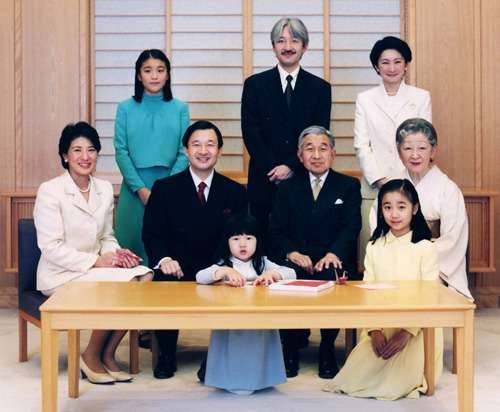 Для японцев чрезвычайно значимы семейные обычаи и устои, ведь их учат с самого детства, что они — это часть общества, часть коллектива, а одному в современном мире нельзя жить. Как правило, в одном большом доме живет вся семья, все поколения одного рода. Семейная иерархия: женщины подчиняются мужчинам, младшие почитают старших. Японии свойственен патриархат, но сейчас он является не настолько явным. За семейной трапезой женщина сначала подает блюдо мужу (как главному в семье), после этого – старшему сыну и лишь в последнюю очередь – второму по старшинству ребенку. Интересно, что вне всякой очереди пищу получает самый младший из домочадцев. У японцев вообще очень интересное отношение к детям до 6 лет: им все разрешается, на них никогда не повышается голос. Мать практически не расстается с малышом, всю себя посвящая его воспитанию (если она отдаст ребенка в детский сад, то ее поступок не одобрит общество). При этом отец видит своего сына (или дочь) лишь в выходные дни. Маленький ребенок спит исключительно в родительской постели. В Японии практически не слышен детский плач – ведь все желания малышей выполняются почти сразу. В чем же причина этого? В 5-6 лет детей отдают в школу, где очень строгие нормы и порядки, поэтому до достижения этого возраста детям позволяют практически все.Украинские семейные традицииДля украинцев была характерна братская семья задружного типа, то есть союз индивидуальных семей, объединенных родством по мужской линии. Средний размер братской семьи – 20 человек. Глава семьи руководил хозяйственными делами, но решения по важнейшим вопросам принимали сообща. В украинской семье женщина (особенно мать) традиционно играла большую роль. Со смертью мужа она становилась главой семьи. При жизни мужа жена принимала участие в его делах, хотя традиционным было подчинение мужу. Весьма ограниченные права детей в семье варьировались в зависимости от возраста и положения их в семье.  В народе законным считали только брак, заключенный по договору и закрепленный свадебным обрядом. Брак с венчанием, но без свадьбы считался недействительным. Взаимоотношения в современной семье, как правило, основаны на общности взглядов и интересов, по-новому распределились обязанности членов семьи. Для современной семьи характерно равноправное положение женщины. Активное участие в различных сферах общественно-полезной деятельности обеспечило ей экономическую независимость и самостоятельность.Традиции семьи белорусовБелорусы очень трепетно относятся к семье, которая, как правило, была небольшая (из-за большой смертности детей в семье обычно было 3). В семье всегда четко определены позиции каждого ее члена: мужчина – главный добытчик и защитник – это и «бацька» для детей, и «дядьзька» для младших членов семьи, женщина – хозяйка и хранительница уюта в доме. Традиционно главным воспитателем ребенка считалась мать.  Права и мужчин, и женщин абсолютно равны. Кроме того, белорусы очень приветливы и дружелюбны, и при необходимости всегда рады помочь. Эта двухсоставная часть семьи отражалась и в быту – деревянные и металлические предметы обихода считались «мужскими», тканые и плетеные – «женскими». Причем всегда и везде предпочтение отдавалось предметам из природных материалов. Национальная одежда, обувь, музыкальные инструменты и даже тип жилищ близки к образцам других славянских культур, однако белорусский стиль виден во всем – настолько самобытны местные мастера.Татарские семьиКонечно же, самые главные события в семьях татар (да и, наверное, в любых семьях) — это брак и рождение детей. Любопытно, что на праздник, посвященный рождению нового члена семьи, мужчины и женщины приглашались отдельно и праздновали в разных комнатах. Татарские свадьбы могут быть трех видов: сватовство, когда девушка уходит из родительского дома без согласия родителей, и кража невесты без ее собственного согласия. Безусловно, самые традиционные свадьбы случались после обряда сватовства. Родители жениха подбирали девушку, которая на их взгляд больше всего подходит сыну, после этого в семью невесты посылали сватов. Если все проходило удачно, то начинали готовиться к торжеству. Весьма интересным фактом является то, что во время самого бракосочетания и торжественного обеда жениха и невесты нет — их представляют главные мужчины семейства — отцы. У татар принято выкупать невесту не шуточно (как, к примеру, сейчас у русских), а самым серьезным образом. Раньше в качестве калыма отдавали скот, ковры, а сегодня вполне подойдут автомобиль или жилье.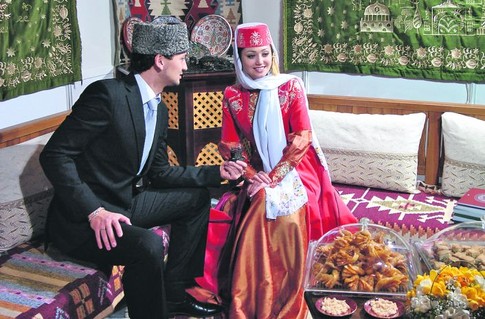 Грузинская семья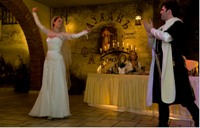 Грузинская семья – это всегда большая семья, это род, община. Даже если в семье только один или два ребенка, семья не воспринимается маленькой. Близкие отношения поддерживаются и с дальними родственниками, они тоже являются членами семьи. Грузинская семья патриархальная. Для грузинского мужчины очень важно, чтобы именно он был главой семьи, чувствовал себя «хозяином в доме». Большинство грузинских мужчин хочет, чтобы женщина была, в первую очередь, женой, матерью, хранительницей семейного очага.Еще несколько десятилетий назад выбор жениха или невесты для своих сыновей или дочерей осуществляли родители. Сейчас ситуация изменилась. Парни и девушки имеют все возможности познакомиться, полюбить друг друга и принять решение о браке. И все-таки роль семьи при заключении брачного союза остается очень высокой. Ни один грузин и ни одна грузинка не станет создавать семейный союз, если их выбор не одобряют родные. Традиции армянской семьиТрадиции и обычаи армянского народа, сформировавшиеся за многие века,  являются его гордостью. Темпераментные и вспыльчивые, но в то же время добродушные и открытые, армяне нежно привязаны к детям, с трепетом и уважением относятся к семейным ценностям. Армянская семья всегда отличалась прочностью, и даже в условиях современного мира благодаря тесным семейным узам и взаимному уважению армянам удается сохранить свои союзы крепкими. Современная армянская семья, как правило, состоит из 4-5 человек. Однако в сельских семьях дети всех братьев, живущих вместе, считаются братьями и сестрами, и мать относится с одинаковой теплотой и любовью как к родным детям, так и к детям деверя. Домашним хозяйством в семье традиционно ведает старшая в доме женщина, ее авторитет признается выше авторитета мужчины.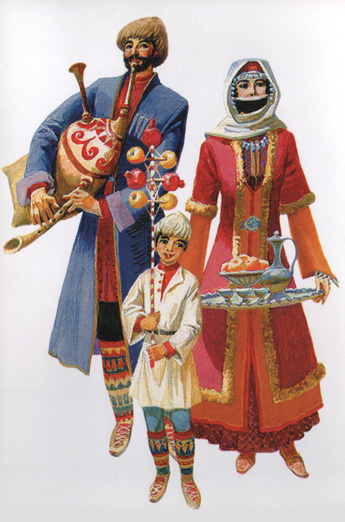 Почтительное отношение к старшим, проявление знаков внимания и уважения также являются для армян традиционными. К мнению старших всегда прислушиваются, старики играют значительную роль в решении важных семейных вопросов. Если в дом входит пожилой человек, молодые люди должны в знак уважения встать, садиться можно только после приглашения старшего в доме. Армянский народ издавна славится своим гостеприимством, теплотой и миролюбием. Местные жители приятно поражают туристов искренностью и радушием. Доброжелательное отношение к гостям, бескорыстность и открытость были и остаются характерной особенностью армян. Люди в Армении сохранили удивительную душевность, порядочность и честность.ПРИЛОЖЕНИЕ 4ГИМН СЕМЬЕ сл. И.РезникаХрустальным голосом капели,
Звенит ребячий смех чудесный..
И мать сидит у колыбели,
Дитя, лаская тихой песней.

И дом молитвой освященный
Стоит открытый всем ветрам
И учит бабушка внучонка
Словам: отчизна, мама, храм..

Друг друга храните во все времена.
Живите в ладу и гармонии,
И пусть будет жизнь ваша освещена
Любовью Петра и Февроньи!

Семья - любви великой царство,
В ней, вера, праведность и сила,
Семья - опора государства,
Страны моей, моей России…

Семья - источник изначальный,
Небесным ангелом хранимый,
И грусти, радости, печали
Одни на всех не разделимы..
Друг друга храните во все времена.
Живите в ладу и гармонии,
И пусть будет жизнь ваша освещена
Любовью Петра и Февроньи!

Пусть повторяться в поколеньях
Благословенной жизни дни,
Храни Господь очаг семейный,
Любовь любимых охрани…


Друг друга храните во все времена.
Живите в ладу и гармонии,
И пусть будет жизнь ваша освещена
Любовью Петра и Февроньи!ПРИЛОЖЕНИЕ 5Житие Петра и Февронии МуромскихПетр и Феврония Муромские - супруги, святые, ярчайшие личности Святой Руси, своей жизнью отразившие ее духовные ценности и идеалы.История жизни свв. чудотворцев, благоверных и преподобных супругов Петра и Февронии, много веков существовала в преданиях Муромской земли, где они жили и где сохранялись их честные мощи. Со временем подлинные события приобрели сказочные черты, слившись в народной памяти с легендами и притчами этого края. Сейчас исследователи спорят, о ком из исторических личностей написано житие: одни склоняются к тому, что это были князь Давид и его жена Евфросиния, в иночестве Петр и Феврония, скончавшиеся в 1228, другие видят в них супругов Петра и Евфросинию, княживших в Муроме в XIV в.Записал повествование о блгв. Петре и Февронии в XVI в. свящ. Ермолай Прегрешный (в иночестве Еразм), талантливый литератор, широко известный в эпоху Иоанна Грозного. Сохранив в житии фольклорные черты, он создал удивительно поэтичную повесть о мудрости и любви - дарах Святого Духа чистым сердцем и смиренным в Боге.Прп. Петр был младшим братом княжившего в г. Муроме блгв. Павла. Однажды в семье Павла случилась беда - по наваждению дьявола к его жене стал летать змей. Горестная женщина, уступившая демонской силе, обо всем поведала мужу. Князь наказал супруге выведать у злодея тайну его смерти. Выяснилось, что погибель супостату "суждена от Петрова плеча и Агрикова меча". Прознав об этом, кн. Петр тотчас решился убить насильника, положившись на помощь Божию. Вскоре на молитве в храме открылось, где хранится Агриков меч, и, выследив змея, Петр поразил его. Но перед смертью змей обрызгал победителя ядовитой кровью, и тело князя покрылось струпьями и язвами.Никто не мог исцелить Петра от тяжкой болезни. Со смирением перенося мучения, князь во всем предался Богу. И Господь, промышляя о Своем рабе, направил его в рязанскую землю. Один из юношей, посланных на поиски лекаря, случайно зашел в дом, где застал за работой одинокую девушку по имени Феврония, дочь древолаза, имевшую дар прозорливости и исцелений. После всех расспросов Феврония наказала слуге: "Приведи князя твоего сюда. Если будет он чистосердечным и смиренным в словах своих, то будет здоров!"Князя, который сам ходить уже не мог, привезли к дому, и он послал спросить, кто хочет его вылечить. И обещал тому, если вылечит, - большую награду. "Я хочу его вылечить, - без обиняков ответила Феврония, - но награды никакой от него не требую. Вот к нему слово мое: если я не стану супругой ему, то не подобает мне лечить его". Петр пообещал жениться, но в душе слукавил: гордость княжеского рода мешала ему согласиться на подобный брак. Феврония зачерпнула хлебной закваски, дунула на нее и велела князю вымыться в бане и смазать все струпы, кроме одного.Благодатная девица имела премудрость Св. отцов и назначила такое лечение не случайно. Как Господь и Спаситель, исцеляя прокаженных, слепых и расслабленных, через телесные недуги врачевал душу, так и Феврония, зная, что болезни попускаются Богом во испытание и за грехи, назначила лечение для плоти, подразумевая духовный смысл. Баня, по Свящ. Писанию, образ крещения и очищения грехов (Еф. 5: 26), закваске же Сам Господь уподобил Царствие Небесное, которое наследуют души, убеленные баней крещения (Лк. 13: 21). Поскольку Феврония прозрела лукавство и гордость Петра, она велела ему оставить несмазанным один струп как свидетельство греха. Вскоре от этого струпа вся болезнь возобновилась, и князь вернулся к Февронии. Во второй раз он сдержал свое слово. "И прибыли они в вотчину свою, город Муром, и начали жить благочестиво, ни в чем не преступая Божии заповеди".После смерти брата Петр стал самодержцем в городе. Бояре уважали своего князя, но надменные боярские жены невзлюбили Февронию, не желая иметь правительницей над собой крестьянку, подучивали своих мужей недоброму. Всякие наветы пытались возводить на княгиню бояре, а однажды взбунтовались и, потеряв стыд, предложили Февронии, взяв, что ей угодно, уйти из города. Княгиня ничего, кроме своего супруга, не желала. Обрадовались бояре, потому что каждый втайне метил на княжье место, и сказали обо всем своему князю. Блаженный Петр, узнав, что его хотят разлучить с любимой женой, предпочел добровольно отказаться от власти и богатства и удалиться вместе с ней в изгнание.Супруги поплыли по реке на двух судах. Некий мужчина, плывший со своей семьей вместе с Февронией, засмотрелся на княгиню. Святая жена сразу разгадала его помысел и мягко укорила: "Почерпни воду с одной и другой стороны лодки, - попросила княгиня. - Одинакова вода или одна слаще другой?" - "Одинакова", - отвечал тот. "Так и естество женское одинаково, - молвила Феврония. - Почему же ты, позабыв свою жену, о чужой помышляешь?" Обличенный смутился и покаялся в душе.Вечером они причалили к берегу и стали устраиваться на ночлег. "Что теперь с нами будет?" - с грустью размышлял Петр, а Феврония, мудрая и добрая жена, ласково утешала его: "Не скорби, княже, милостивый Бог, Творец и Заступник всех, не оставит нас в беде!" В это время повар принялся готовить ужин и, чтобы повесить котлы, срубил два маленьких деревца. Когда окончилась трапеза, княгиня благословила эти обрубочки словами: "Да будут они утром большими деревьями". Так и случилось. Этим чудом она хотела укрепить супруга, провидя их судьбу. Ведь коли "для дерева есть надежда, что оно, если и будет срублено, снова оживет" (Иов. 14: 7), то человек, надеющийся и уповающий на Господа, будет иметь благословение и в этой жизни, и в будущей.Не успели они проснуться, приехали послы из Мурома, умоляя Петра вернуться на княжение. Бояре поссорились из-за власти, пролили кровь и теперь снова искали мира и спокойствия. Блж. Петр и Феврония со смирением возвратились в свой город и правили долго и счастливо, творя милостыню с молитвой в сердце. Когда пришла старость, они приняли монашество с именами Давид и Евфросиния и умолили Бога, чтобы умереть им в одно время. Похоронить себя завещали вместе в специально приготовленном гробу с тонкой перегородкой посередине.Они скончались в один день и час, каждый в своей келье. Люди сочли нечестивым хоронить в одном гробу монахов и посмели нарушить волю усопших. Дважды их тела разносили по разным храмам, но дважды они чудесным образом оказывались рядом. Так и похоронили святых супругов вместе около соборной церкви Рождества Пресвятой Богородицы, и всякий верующий обретал здесь щедрое исцеление. Память блгв. Петру и Февронии отмечается 25 июня/8 июля.Семья – то сказочный дворец! Построен пламенем двух любящих сердец, Обставлен добротой, заботой, уваженьем, Он наших душ святое продолженье. Семья – то храм уюта, света! Сияньем глаз, улыбкой тёплою согретый, Искрящийся огнями радостных мгновений, Он лучшее из всех людских творений. Семья – то мир и наши дети! Дороже и важней нет ничего на свете! Пусть мудрости и святости Богов нетленность Хранит наш дом, семью, любовь и верностьЛюбите жизнь, любите вдохновенье, Пусть не страшат вас в будущем года Пусть только лучше будет настроение, А грусть покинет раз и навсегда. Букет сирени, неба голубого. Улыбку солнца, радости, любви И счастья в жизни самого большого Желаем вам на жизненном пути!Пусть дом ваш будет полной чашей той, Чтоб год от года счастья зрел настой, Душа спокойна, весела, легка, Семья всегда согласием крепка!Список литературы:
 1.Азбука для двоих / [авт.-сост. Н. И. Шейко]. — Москва : Мир книги, 2005. —351с. : ил.  2.Благоверные святые Петр и Феврония Муромские : житие в иконе :[исторический очерк] / [авт.-сост.] О. А. Сухова. — Москва : ГРАНД-Холдинг, 2009. — 86, [1] с. : цв. ил.
 3.Геращенко, Л. Л. Три поколения под одной крышей / Лариса Геращенко. — Москва : Диаграмма, 2006. — 204 с. : ил. — (Путь к семейному счастью).
4.Гинзбург, Л. Г. Как сделать свой дом счастливым / Л. Г. Гинзбург,
Е. Б. Кононова. — Москва : Гелиос АРВ, 2004. — 191 с.
 5.Гордеева, Л. И. Повесть о Петре и Февронии Муромских / Людмила Гордеева. — Москва : У Никитских ворот, 2008. — 109, [1] с., [8] л. : цв. ил.
6.Егидес, А. П. Брак без брака, или Учебник семейных отношений / Аркадий Егидес. — Москва : АСТ-ПРЕСС : АСТ-ПРЕСС КНИГА, 2008. — 329, [2]с. : ил.
7. Как спасти несчастливый брак? : Школа психологии / авт.-сост. Любовь Смирнова. — Минск : Харвест, 2008. — 223 с.
8.Некрасов, А. А. Проектируем счастливую семью. Семьеведение / Анатолий Некрасов, Наталия Гейжан. — Москва : ACT : Полиграфиздат, 2011. — 319,[1] с.
  9.Короткова, М. В. Традиции русского быта [Текст]: энциклопедия / М. В. Короткова. –Москва : Дрофа-Плюс, 2008. – 319 с.: ил.
10. Культура дома: [учебное пособие для студентов учреждений среднего и профессионального образования] / Е. М. Кульбацкий, Г. В. Ганьшина, А. В. Короткова и др. – Москва : Форум: Инфра-М, 2007. – 207 с.
 http://basik.ru/images/8_june/02.jpg
 http://www.velvet.by/files/userfiles/11898/8_iyulya_0.jpg
http://s12.radikal.ru/i185/1107/50/2fe8724f051e.jpg
 http://orthodoxy.org.ua/sites/default/files/image1/512.Petr_Fevronia.jpg
 http://www.solnet.ee/holidays/s33_1_p1.html
http://www.tvkrasnodar.ru/img_lib/news/ni_e4ceab2b07c769c82523c84b9f455bc9.jpg
http://im5-tub-ru.yandex.net/i?id=109620096-55-73&n=21СОДЕРЖАНИЕ1.Введение ……………………………………………………………………………………….3                                                                                                   2. Во имя жизни и любви: сценарий Литературной гостиной, посвященной святым благоверным князю Петру и княгине Февронии, покровителям семьи и брака……………53. Семья – поистине высокое творенье………………………………………………………..134. Праздник семьи, любви и верности………………………………………………………...265. «Муромские святые-покровители любви»…………………………………………………316.День семьи, любви и верности: сценарий  праздничного мероприятия………………….36Приложения: Семейная викторина …………………………………………………………………………..42Афоризмы о семье ……………………………………………………………………………..43Семейные традиции различных народностей………………………………………………..45 Гимн семье (И.Резник) ………………………………………………………………….…….47Житие Петра и Февронии Муромских………………………………………………………..48Список литературы……………………………………………………………………………..51Содержание……………………………………………………………………………………..521.Любимый цвет.2. Любимое дерево.3. Любимое животное.4. Любимое блюдо.5. Любимый художественный фильм.6. Любимая музыка.7. Любимый школьный предмет.8. Любимая детская игра.9. Любимый праздник.10. Любимое занятие.Семья дается каждому человеку от рождения как защита то зла, от плохих людей, как помощь для того, было легче справляться с жизненными невзгодами.Семья придает уверенность в завтрашнем дне: вот почему каждый человек должен беречь и заботится о своих близких людях.Человек живет семьей, а значит, в ней должен быть достаток, а все члены семьи должны любить и уважать друг друга, и тогда счастье их обеспечено.Семья – это самые близкие и родные люди, это та благожелательная среда, которая так необходима в жизни каждому человеку для осуществления полного счастья.От семейного благополучия зависит самочувствие человека, в семье происходит становление его личности, в семье формируется основы его мировоззрения.Есть такая народная пословица: «Вся семья вместе – так и душа на месте». Так оно и есть: «Когда в семье все хорошо – в сердце и на душе светло». Ведь никто не может сопереживать, так любить друг друга, как самые родные и близкие люди.На жизненном пути каждого человека встречаются разные люди, но кто бы ему ни встретился, в каких бы краях он ни был, ему всегда будет тепло и радостно на душе оттого, что где-то в родной стране у него есть дом, семья.Человеку легче живется со знанием того, что где-то его любят и ждут самые близкие и родные люди, что есть семья, где его всегда примут, всегда поймут, простят и окажут любую помощь.